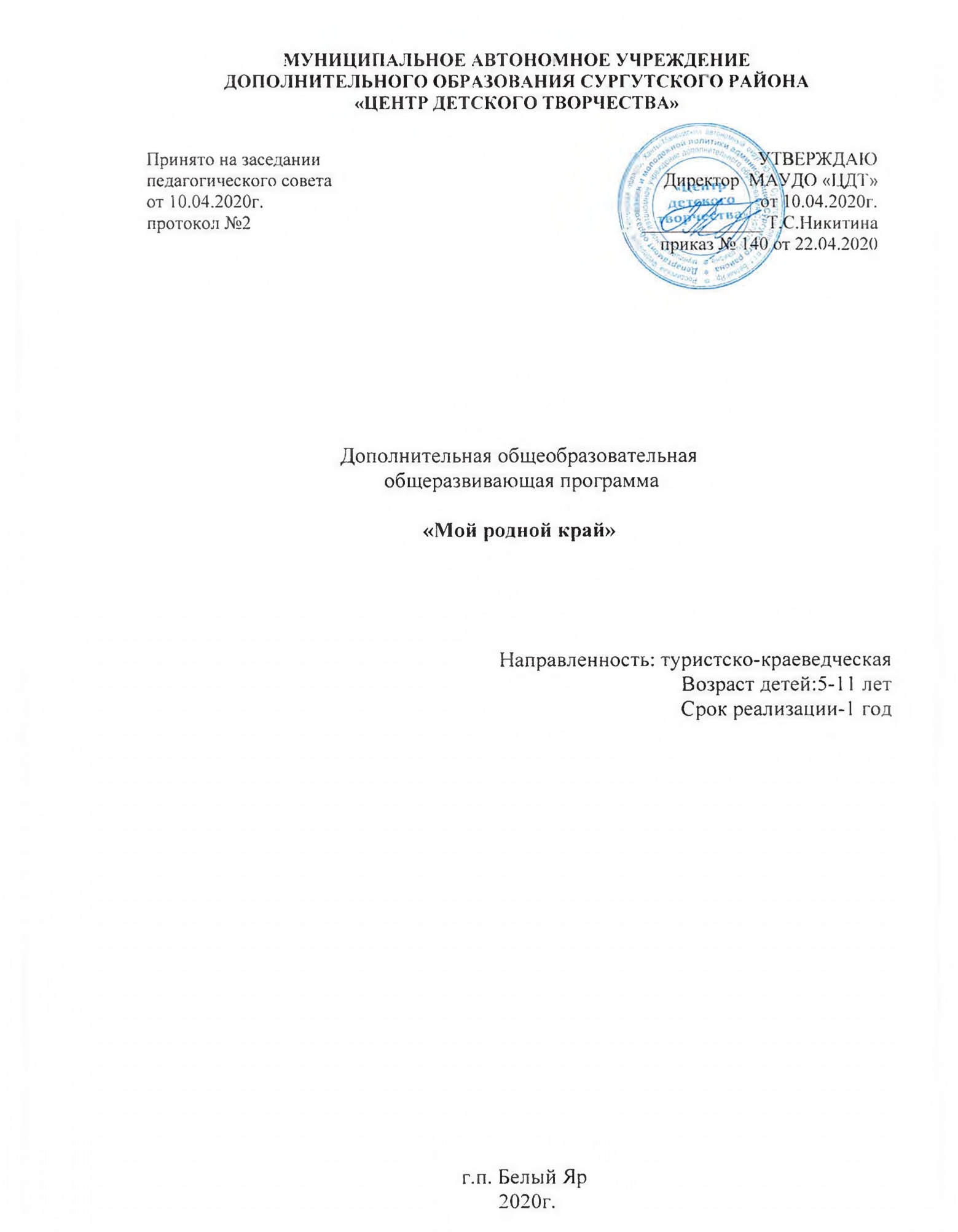 ПАСПОРТ ПРОГРАММЫПОЯСНИТЕЛЬНАЯ ЗАПИСКАДополнительная общеобразовательная (общеразвивающая программа) разработана в соответствии со следующими нормативно-правовыми документами:Конституция Российской Федерации. Конвенция о правах ребенка.Федеральный закон № 273-ФЗ от 21.12.2012 года «Об образовании Российской Федерации».Приказ Министерства просвещения РФ от 09 ноября 2018 г. №196 «Об утверждении Порядка организации и осуществления образовательной деятельности по дополнительным общеобразовательным программам». Концепция развития дополнительного образования и молодежной политики в Ханты-Мансийском автономном округе – Югре.Методические рекомендации по проектированию дополнительных общеобразовательных общеразвивающих программ (Минобрнауки РФ ФГАУ «ФИРО» г. Москва, 2015 г.).Постановление от 04.07.2014 г. № 41 «Об утверждении СанПиН 2.4.4.3172-14 (Санитарно-эпидемиологические требования к устройству, содержанию и организации режима работы образовательных организаций дополнительного образования детей). Приказ Департамента образования и молодежной политики ХМАО – Югры от 04.08.2016 № 1224 «Об утверждении Правил персонифицированного финансирования дополнительного образования детей в Ханты-Мансийском автономном округе -Югре».Приказ  Департамента образования и молодежной политики ХМАО – Югры от 20.08.2018г. № 1142 «О внесении изменений в Приказ Департамента образования и молодежной политики ХМАО – Югры от 04.08.2016 № 1224 «Об утверждении Правил персонифицированного финансирования дополнительного образования детей в Ханты-Мансийском автономном округе-Югре».Устав муниципального автономного учреждения дополнительного образования Сургутского района «Центр детского творчества».Положение о дополнительной общеобразовательной программе педагога дополнительного образования муниципального автономного учреждения дополнительного образования Сургутского района «Центр детского творчества».Программа составлена на основе методических рекомендаций и пособий: дополнительной образовательной программы «Край родной, навек любимый», автор Изгарская С. В.; дополнительной общеобразовательной программы «Наш родной Югорский край», автор - составитель Сосунова Л. М.Дополнительная общеразвивающая программа «Мой родной край» имеет туристско-краеведческую направленность. Ее цель и задачи  направлены на освоение истории родного края; на способность и готовность к использованию краеведческих знаний и умений в повседневной жизни; на овладение умений и навыков творческой работы.Дополнительная общеобразовательная общеразвивающая программа «Мой родной край» состоит из двух модулей:1-ый модуль - «Я, моя семья, моя страна».Образовательная задача модуля: освоение материала данного модуля ориентировано на воспитание любви и уважения к семье, к людям, которые живут вместе, любят друг друга и заботятся о родных и близких; на формирование нравственно-патриотических чувств посредством ознакомления со страной; на формирование понятий об основном законе страны, расширении знаний о правах и обязанностях ребенка.2-ой модуль - «Моя малая родина - Югория».Образовательная задача модуля: освоение материала данного модуля ориентировано на формирование нравственно-патриотических чувств посредством ознакомления с родным поселком, родным краем; на воспитание интереса к культуре и фольклору народов ханты и манси;на формирование понятий об культовых праздниках и обычаях народов ханты и манси.                               Модули могут быть реализованы в течение одного учебного года.Актуальность Рост научно-технического прогресса, новые открытия отодвинули на второй план духовные ценности. Проблема воспитания у подрастающего поколения уважения к своей малой Родине выпала из поля зрения практиков на многие годы. В последние годы идет переосмысление сущности патриотического воспитания. С введением в действие закона РФ «Об образовании», воспитание  патриотизма и гражданственности приобретает все больше общественное значение, становится задачей государственной важности. В качестве основополагающего фактора формирования патриотического воспитания обучающихся рассматривается национально – региональный компонент. В Конвенции ООН о правах ребенка в ст.29 подчеркивается «…необходимость воспитания уважения к культурной самобытности страны, в которой ребенок проживает, языку, национальным ценностям…». В законе РФ «Об образовании» (ст.29 ч.5 и ст.14 ч.4) указывается, что содержание образования должно содействовать взаимопониманию и сотрудничеству между людьми и народами, независимо от национальной и этической принадлежности. Детский возраст как период складывания первооснов личности имеет свои потенциальные возможности для развития ценностного отношения к малой и большой Родине. Культура народов Севера является богатейшим материалом не только для введения ребенка в мир искусства, знакомства с традициями народов Севера, духовно – нравственного воспитания, но и способствует развитию таких психических процессов, как образное мышление, воображение, эмоционально – положительное отношение к объектам культуры. Приобщение обучающихся к национальным традициям народов Севера содействует воспитанию человека-патриота, знающего и любящего свой родной край, уважающего коренной народ, культуру и обычаи, осознанию себя как коренного жителя, наследника богатой истории и культуры Югры, желающего внести свой вклад в его развитие.Педагогическая целесообразность программы обусловлена тем, что особое место в программе отводится изучению нашего края через сказки, беседы и видеофильмы, что делает восприятие близким и понятным детям. В ходе занятий обучающиеся чувствуют себя причастными к современной истории: во-первых, являются преемниками культурного наследия, оставленного предками, во - вторых, начинают осознавать важность созидательной деятельности во имя будущего. Программа «Мой родной край» построена на доступном местном материале. Программа даёт возможность полнее использовать социально-культурную среду для изучения истории и культуры своего поселка и края, его замечательных людей, не ограничиваясь учебным заведением. По уровню усвоения программа является этнокультурной и предполагает разноуровневое обучение. Новизна            Интеграция природоведческих и социальных знаний, формируют целостный взгляд на природу, общество, место человека в них, причем происходит это во взаимосвязи с изучением красоты родной природы, ее экологических особенностей, истории края  и  истории своей семьи. Все это предполагает  расширение  краеведческого  кругозора,  развитие  способностей обучающихся.Цель обучения: освоение истории родного края и развитие мотивации детей к познанию и творчеству через увлечение краеведением и фольклором, через изучение родного края и культуры народов Югры.Задачи обучения:обучающие:познакомить с историей и современной жизнью своего родного поселка;изучить историю своего края, страны;познакомить с народами ханты и манси;познакомить с культурой и фольклором народов ханты и манси.развивающие:развивать познавательные интересы, интеллектуальные и творческие способности обучающихся;формировать способность и готовность к использованию краеведческих знаний и умений в повседневной жизни;развивать умение думать, анализировать, исследовать, общаться, способствовать формированию гражданских качеств, патриотического отношения к России и своему родному краю - Югре, поселку;расширять кругозор обучающихся;активизировать участие детей в культурных мероприятиях.воспитательные:воспитывать уважительное отношение между представителями разных поколений в семье;воспитывать самостоятельность, бережливость, чувство уважения к людям другой национальности;воспитывать чувство преемственности трудовых и культурных традиций обско–угорских народов;воспитывать гражданина России, патриота малой родины, знающего и любящего свой край и желающего принимать активное участие в его жизни.Программа адресована детям 5-11 лет.Набор в группы осуществляется на общих основаниях. Количество обучающихся в группе: 10-15 человек.Программа обучения рассчитана: на 1 год (168 часов)Режим занятий1 год обучения – 168 часов: 4 часа в неделю (2 раза по 2 часа)Режим занятий обучающихся соответствует санитарным нормам, установленным для детей возраста 5-11 лет.Методы обучения По внешним признакам деятельности педагога и обучающихся: традиционные  занятия, практические  занятия, игры, театрализованные  представления, выставки, конкурсы, праздники, викторины, защита проектов,   видео – экскурсии, творческие отчёты.По источнику получения знаний:словесные;наглядные;практические.По степени активности познавательной деятельности обучающихся:объяснительный;иллюстративный;исследовательский.Формы организации деятельности обучающихся на занятии:фронтальная;групповая;индивидуальная.Образовательные технологииПри реализации данной программы используются личностно - ориентированные, проектные, игровые, здоровьесберегающие, информационно - коммуникационные технологии.Ожидаемые результаты и способы определения их результативностиОсновным результатом деятельности обучающихся при завершении курса обучения является выставка творческих работ.Личностные результаты: способность чувствовать свою сопричастность к миру, осознавать родовую связь с природой, адаптироваться в любом регионе России независимо от национальности,  выражать свое отношение к миру в соответствии с культурными традициями, принятыми в обществе;способность позитивного восприятия национальных различий, других культур, языка, религий, убеждений;способность свободного использования знания фольклора и применения в повседневной жизни;способность и готовность к использованию краеведческих знаний и умений в повседневной жизни;специальные способности к познанию и творчеству: активность воображения, образность мышления, чувств, восприятия;развитие коммуникативных умений и навыков (обеспечивающих совместную деятельность в группе, сотрудничество, общение адекватно оценивать свои достижения и достижения других, оказывать помощь другим, разрешать конфликтные ситуации).Метапредметные результаты: умение сравнивать, анализировать, выделять главное, обобщать;умение вести диалог, распределять функции и роли в процессе выполнения коллективной работы;умение планировать и грамотно осуществлять учебные действия в соответствии с поставленной задачей, находить варианты решения различных творческих или технических задач;умение рационально строить самостоятельную творческую деятельность;осознанное стремление к освоению новых знаний и умений, к достижению более высоких результатов.Предметные результаты:достижение определённого уровня овладения детьми знаний о родном крае, умений и навыков творческой работы через увлечение краеведением и культурой народов Югры. освоение обучающимися следующих понятий: история страны, история и современная жизнь родного края, история поселка; народы ханты и манси, культура и фольклор народов ханты и манси; освоение знаний о взаимосвязях настоящего и прошлого в жизни народа; обычаях, традициях, праздниках, особенностях жизни коренных народов;формирование организационных умений и навыков (способность планировать свою деятельность; определять её проблемы и их причины; содержать в порядке своё рабочее место).Способы и формы выявления результатов: наблюдение, беседа, опрос, игры, итоговые занятия.Способы и формы фиксации результатов: текущий и итоговый контроль, демонстрация моделей, конкурс творческих работ.Способы и формы предъявления результатов: демонстрация моделей, выставка творческих работ.  Для определения качества обученности по данной программе используется уровневая оценка: стартовый, базовый, продвинутый. Результат прохождения первого модуля – выставка творческих работ «Я, моя семья, моя страна», второго модуля – выставка творческих работ «Моя малая родина - Югория». По окончании обучения обучающимся выдаётся свидетельство об обучении с указанием уровня усвоения материала.Система условий реализации программы основана на следующих принципах:принципе энциклопедичности, краеведческом (региональном) принципе, принципе интеграции, тематическом принципе - деление материала на основные темы, принцип наглядности, культурологическом принципе - приобщение детей к истокам культуры - реализация этого принципа обеспечивает учет национальных ценностей и традиций в образовании, восполняет недостатки духовно-нравственного и эмоционального воспитания. Образование рассматривается как процесс приобщения ребенка к основным компонентам человеческой культуры (знание, мораль, искусство, труд). Главный критерий отбора программного материала - его воспитательная ценность.Условия реализацииМатериально-техническое оснащение процесса обучения:Учебный кабинет, соответствующий требованиям САНПин;Доступ к интернет ресурсам через компьютер.Характеристика педагогического составаПедагог, реализующий дополнительную общеобразовательную общеразвивающую программу: Исхакова Зульфия Акрамовна, педагог дополнительного образования.Стаж работы – 18 лет.Квалификационная категория- высшаяДолжностные обязанности в рамках реализации дополнительной общеобразовательной общеразвивающей программе:реализация дополнительной программы;разработка и внедрение в образовательный процесс новых дидактических разработок;побуждение обучающихся к самостоятельной работе, творческой деятельности;информационное сопровождение обучающихся при выполнении и защите творческих работ.УЧЕБНЫЙ ПЛАНСОДЕРЖАНИЕ ПРОГРАММЫI модуль «Я, моя семья, моя страна»Стартовый уровень.Тема 1. Моё имя.Теория: Значение имени, история возникновения имён и фамилий, святые с моим именем, именины.Практика: работа со сборником имён.Тема 2. Мои родители.Теория: Понятие родители, их социальная роль в семье, история знакомства родителей.Практика: Рисунок родителей. Разучивание песен, стихов о мамах и папах.Тема 3. Моя родословная.Теория: Знакомство с понятиями генеология, родословная, род, родственники, поколение, потомки, предок.Практика: Знакомство с собственной историей (семьи, рода), степени родства в семье, составление “ленты времени” своей жизни. Составление родословного древа, вместе с родителями разработка своего фамильного герба, подбор семейного девиза.Тема 4. Семейные традиции.Теория: Знакомство с понятием традиции, традиции в сказках и рассказах.Практика: Рассказ на тему «Наши семейные традиции». Сочинение-рассуждение на тему: «Какие новые традиции можно ввести в моей семье?».Тема 5. Семейные праздники.Теория: Понятие семейные праздники, примеры семейных праздников.Практика: Составление перечня праздников в своей семье. Организация  праздника семейного отдыха.Тема 6. Мои обязанности в семье.Теория: Беседа об обязанностях детей в семье, их распределение.Практика: Графическое изображение своих обязанностей. Подбор песен, стихов, рассказов.Тема 7. Профессии моих родителей.Теория: Понятие профессии, значение, место работы.Практика: Презентация доклада на тему «Профессии моих родителей». Поиск информации, беседа с родителями, подготовка презентации на тему «Профессии моих родителей».Тема 8. Я горжусь своим предком.Теория: Знакомство с биографией своих предков.Практика: Посещение и помощь пожилым людям. Подготовка рассказа о своём предке.Базовый уровень:  Тема 9. Наша Родина.Теория: «Что стоит за ёмким словом «Родина». Необъятная Россия на карте мира. Москва - столица России. Стихи о России. Население России. Конституция Российской Федерации. Государственные символы.Практика:  Прослушивание песен о России, извлечение из них необходимой информации, прослушивание песен различных народов России, просмотр слайдов и фотографий Москвы, пейзажей русской природы. Поиск пейзажей русской природы.Тема 10. Россия – многонациональное государство.Теория: Россия — крупнейшее государство мира. Россия — великое многонациональное государство. Состав России. Народы России. Русский язык. Культура народов России.Практическая работа: прослушивание и работа над текстом песни «Родина моя», просмотр и обсуждение мультфильма «МультиРоссия», просмотр и обсуждение документальных фильмов о народах России, прослушивание народных песен, исполнение песни «Моя Россия» (музыка Г. Струве, слова Н. Соловьевой).Практика: Чтение и работа с текстом басни Л.Н. Толстого «Отец и сыновья».Тема 11. Россия в сказках.Теория: Просмотр и обсуждение мультфильмов по сказкам народов России.Практика: Чтение сказок народов России.Тема 12. Символы земли русской.Теория: Знакомство с вечными символами России - русским лесом, русской кухней, русским народным промыслом, русской косой, русским конем, русским оружием, «Кремлевскими чудесами», Большим театром.Практика: Отгадывание загадок о русском лесе, русской кухне, прослушивание и работа над текстом песни «Русское чудо» в исполнении Л. Зыкиной, просмотр фильмов о Дымковской и Богородской  игрушках. Подбор и сочинение загадок о символах земли русской.Тема 13. Государственная символика России.Теория: Знакомство с государственной символикой Российской Федерации, ее функциями, значением символов и цветов в геральдике. Знакомство с историей возникновения первых гербов, с правилами создания гербов, с историей герба России, его изменениями в разные периоды истории Российского государства; знакомство с понятиями стяг, флаг, знамя, с историей возникновения первых флагов, значением цвета в геральдике, с историей флага России, его изменениями в разные периоды истории Российского государства; понятие гимн, история гимна Российского государства, его изменение в различные периоды истории.Практика: Прослушивание и работа с текстом стихов о России, отгадывание загадок, викторина, работа с мозаикой, отгадывание кроссворда, прослушивание и работа с текстом стихотворения о российском флаге Николая Тихонова и гимнов России: «Боже, царя храни!», «Марсельезы», «Интернационала», Государственного гимна СССР, «Патриотической песни» Михаила Ивановича Глинки, гимна России.Продвинутый уровень:  Тема 14. Российская конституция.Теория: Знакомство с понятиями закон, беззаконие, законопослушные граждане, Конституция, Федерация, Демократия, Президент, Государственная Дума, Правительство, права и обязанности, история Конституции, получение первых представлений о роли и значении закона в обществе,Практика: Слушание и работа с текстом стихотворения о России, просмотр отрывков из мультфильмов и обсуждение героев с точки зрения нарушения или исполнения законов, игра «Зачеркни лишнее», слушание и работа с текстом стихотворения «Десять правил маленького россиянина», деловая игра - «Создаем свои законы», просмотр отрывков из мультфильмов и выявление нарушений законов.Работа со статьями Конституции на основе сказок.Тема 15. Мои права и обязанности.Теория: Установление в группе правил, нравственных норм, определяющих отношения обучающихся к окружающим людям, друг к другу.Практика: Диспут на тему «Мои права и обязанности». Семейное знакомство с Конвенцией о правах ребёнка.Тема 16. Защитники Отечества. Теория: Защитники отечества, русские богатыри, русский солдат на войне 1812, Великая Отечественная война.Практика: Чтение отрывков из русских былин, поэмы Александра Твардовского «Василий Теркин», прослушивание «Военного марша» Г. Свиридова, отрывка из «Второго концерта» С. Рахманинова или «Богатырской симфонии» А. Бородина, исполнение песни «Солдатушки – бравы ребятушки», песни «Богатырская наша сила», муз. А. Пахмутовой, стихи Н. Добронравова. Письмо, рисунки, сбор посылки солдату.Теория: Исторические события 1941-1945 г., ХМАО и ее жители в годы войны, ветераны.Практика: Встреча с ветеранами, чтение стихов о войне, просмотр документального фильма, прослушивание песен военных лет, рассказ ребят о родственниках - участниках военных событий, тружениках тыла. Подготовка  рассказа о родственниках - участниках военных событий.Итоговое занятие. Выставка творческих работ «Я, моя семья, моя страна».Теория: Опрос. Просмотр, обсуждение результатов выставки, подведение итогов.Практика: Оформление работ. Выставка творческих работ «Я, моя семья, моя страна».II модуль «Моя малая родина - Югория»Стартовый уровень.Тема 1. История моего края.Теория: Города и поселки ХМАО на карте округа, представление о территории округа, городах и поселках. Территория и географическое положение округа. Знакомство с картой округа, границы, история образования. История Югры  в годы Великой Отечественной войны.Практика: Работа с картой России, чтение и работа с текстом стихотворения о родном крае. Работа с картой округа. Просмотр документального фильма, чтение и работа с текстом стихов о родном крае.Тема 2. Мой поселок. Кем и чем славен мой поселок.Теория: Название поселка, история, символика, физико-географическая характеристика, интересные природные, архитектурные объекты в сопоставлении - старое и новое, изменения, происходящие на  глазах, стройки, разрушения, знакомство с вопросом "Как мы узнаем о прошлом?". Награды, экономика, промышленность, спорт, наука, культура; архитектура и достопримечательности поселка; известные люди, связанные с поселком.Практика: Экскурсия, прослушивание песен о родном поселке.Сочинения, рассказы «Мой поселок в будущем». Прослушивание песни о поселке, чтение стихов о родном поселке, виртуальная экскурсия. Подготовка фотовыставки.Тема 3. Моя улица и мой дом.Теория: Рассказ детей о своем доме, о его отличительных чертах, достоинствах и недостатках, знакомство с названием улиц, расположением домов, историческими объектами на улицах, где проживают, интересными людьми, проживающими на этих улицах, знакомство с правилами поведения вне дома.Практика: Рисунки, выполненные в реалистичном или сказочном преставлении, экскурсии по улицам поселка, конкурс рассказов «Биография моей улицы». Подготовка рассказа «Биография моей улицы».Тема 4. Природные памятники родного края. Теория: Знакомство с природой нашего поселка, края-Югры. Знакомство детей с одной из форм охраны природы — заповедниками. Роль человека в охране природы, заповедники родного края, представление о флоре и фауне области. Разнообразие растений, значение растений в жизни человека, охрана растений. Разнообразие животного мира, птицы нашего края, перелетные и зимующие. Охрана и значение животного мира.Практика: Просмотр документального фильма, виртуальная экскурсия в природу. Чтение и работа с текстом стихотворения о родном крае. Чтение стихов о природе. Просмотр отрывков из документального фильма «Дикая природа Севера». Загадки и ребусы о животных заповедника Югры. Работа над песней «Родные места». Рисование животного, которое соединяет в себе сразу несколько разных животных и отгадывание тех животных, которые спрятались в рисунке.Тема 5. Хвойные и лиственные деревья.Теория: Знакомство с деревьями нашего края. Загадки. Чтение легенд о деревьях.Практика: Рисование осенних деревьев. Сочинение о деревьях. Береста и изделия из нее.Тема 6. Дикие и домашние животные.Теория: Знакомство с дикими и домашними животными. Загадки.Практика: Аппликация из картона «жители тайги».Тема 7. Птицы наши друзья.Теория: Знакомство с птицами нашего края. Загадки. Рассказ о птицах.Практика: Оригами птицы из бумаги.Тема 8. Красная книга родного края.Теория: Красная книга Югры (животные, растения, эндемики, реликты, зоологические памятники).Практика: Отгадывание загадок, расшифровка ребусов, просмотр документального фильма. Работа с Красной книгой Югры (библиотека, Интернет).Базовый уровень.Тема 9. Традиционный образ жизни коренных жителей Югры. Теория: Народы Севера, религия, культура, быт. Знакомство с отличительными особенностями жилища коренных народов ХМАО, зависимость климатических условий.Практика: Прослушивание и работа над текстом песни «Родина моя», просмотр и обсуждение мультфильма «МультиРоссия», просмотр и обсуждение документальных фильмов о народах Севера, прослушивание народных песен. Поиск пословиц и поговорок народов Севера. «Части чума» (жилища). Проект-изготовление дома моей мечты с помощью конструирования из бумаги, пластилина и подручного материала. Лепка (рисование) юрты, чума.Тема 10. Традиционные занятия народов Севера. Теория: Знакомство с традиционными занятиями обско – угорских народов. Рассказ о народах ханты и манси. Знакомство с промыслом охоты на животных. Беседа. Знакомство с промыслом рыбалки в округе. Загадки. Чтение легенды «Как щука голову себе сделала». Знакомство с традиционным промыслом оленеводства. Рассказ об оленеводах. Загадки. Чтение сказки «Гордый олень».Практика: Композиция «Стойбище» из пластилина. Аппликация из природного материала «На охоте». Рисунок к легенде « Как щука себе голову сделала». Рисунок к легенде « Как щука себе голову сделала». Импровизация сценки к легенде « Как щука себе голову сделала». Композиция из бросового материала «Оленье стадо».Тема 11. Традиционная одежда народов Севера. Теория: Знакомство с видами национальной одежды ханты и манси. Иллюстративный показ фотографий национальной одежды ханты и манси. Знакомство с орнаментированной одеждой обко – угорских народов. Загадки. Рассказ об истории национальной одежды. Знакомство с традиционной обувью (ниры, кисы, бурки и др.) Показ слайдов национальной обуви народов Югры.Практика: Аппликация «Платья народов манси». Поделка из картона «Кукла Северянка». Поделка из сукна (шитье национальной обуви – ниры, для куклы).Тема 12. Орнаментальное искусство народов Югры. Теория: Знакомство с Центром Ремесел. Беседа о ремеслах народов Севера.Знакомство с орнаментами народов ханты и манси. Рассматривание альбомов с орнаментами народов ханты и манси. Просмотр слайдов орнаментов. Знакомство с сочетанием цвета в орнаменте. Знакомство с красками взятыми из природы. Просмотр слайдов орнамента.Практика: Видео - экскурсия в Центр ремесел: «Ремесла народов Севера». Зарисовка орнамента. Аппликация «Орнамент в цвете».Продвинутый уровень. Тема 13. Традиционные праздники народов Югры. Теория: Знакомство с праздником Вороны. Загадки. Легенда: «Почему ворона стала черной». Знакомство с праздником Трясогузки. Чтение сказки.Практика: Зарисовка к легенде «Почему ворона стала черной». Видеоролик с праздника Трясогузки.Тема 14. Музей на семи холмах.Теория: Знакомство с этнографическим музеем под открытым небом « ТорумМаа». Видео - экскурсия в музей под открытым небом «ТорумМаа».Практика: Зарисовка предметов находившихся в музее под открытым небом «ТорумМаа».Тема 15. Традиционные игрушки народов Югры. ТрадициоТеория: Знакомство с традиционными игрушками ханты и манси. Знакомство с традиционными куклами «Акань» обско – угорких народов. Рассказ о куклах разных регионов. Чтение сказки « Как кукла Акань себе друга искала».Практика: Изготовление куклы – закрутки «Акань». Общение и игра с куклой с использованием лексики мансийского языка.Тема 16.Национальные игры народов ханты и манси.Теория: Знакомство с национальными играми. Разучивание традиций и правил игры.Практика: Игры «Прыжки через нарты», «Броски колец», «Перетягивание палки», «Метание аркана», «Щеглы».Итоговое занятие. Выставка творческих работ «Моя малая родина - Югория».Теория: Опрос. Просмотр, обсуждение результатов выставки, подведение итогов.Практика: Оформление работ. Выставка творческих работ «Моя малая родина - Югория».Социальный проект «Территория детства».Теория: 1.Выявление интересов детей, формулировка проблемы, темы, цели и задач проекта. 2. Анализ результатов.Практика: Природоохранные акции: «Сохраним мир чистым, здоровым и красивым», «Помоги птицам», «Поможем братьям нашим меньшим», «Вестники весны», «Берегите воздух», «Вода - сокровищница», «Лёгкие планеты».ПОЯСНИТЕЛЬНАЯ ЗАПИСКА К МОДУЛЮ 1 «Я,МОЯ СЕМЬЯ, МОЯ СТРАНА»Модуль способствует воспитанию любви и уважения к семье, к людям, которые живут вместе, любят друг друга и заботятся о родных и близких, формированию нравственно-патриотических чувств посредством ознакомления со страной.Образовательная цель модуля: воспитание любви к родному дому, семье, детскому коллективу, воспитание гражданина и патриота своей страны, формирование нравственных ценностей.Образовательные задачи модуля:обучающие:     побуждать детей к выполнению общественно значимых заданий, к добрым делам для семьи, родного дома, детского коллектива;упражнять детей в проявлении сострадания, заботливости, внимательности к родным и близким, друзьям и сверстникам, к тем, кто о них заботится;учить детей принимать участие в обсуждении программ, семейных праздников, некоторых задач семьи и детского коллектива;показать ребенку, что страна славится своей историей, традициями, достопримечательностями, памятниками, лучшими людьми; познакомить детей с историей России, расширить и углубить их представления о городах страны.развивающие:формировать духовно-нравственное отношение и чувство сопричастности к родному дому, детскому коллективу;формировать толерантное отношение к представителям других национальностей, сверстникам, их родителям, соседям, другим людям; развить в детях наблюдательность, самостоятельность и инициативу;развивать у детей способности проявлять свои теоретические, практические умения и навыки.воспитательные:воспитывать любовь к родному дому, семье, коллективу;воспитывать любовь и уважение к своей малой родине: дому, городу, краю;воспитать чувство гордости и патриотизма у юного гражданина; воспитать такие личностные качества как доброта, честность, взаимопомощь; воспитать у детей культуру труда и этику общения.Формы организации занятий: практические;словесные;учебно-игровые.Методы организации занятий (по степени активности познавательной деятельности): объяснительный;иллюстративный;исследовательский.СОДЕРЖАТЕЛЬНОЕ НАПОЛНЕНИЕ МОДУЛЯВсего:  68 часов  (теории – 18 часов, практики – 50 часов)Стартовый уровень: освоение материала ориентировано на воспитание любви и уважения к семье, как к людям, которые живут вместе, любят друг друга и заботятся о родных и близких. Обучающиеся знакомятся:с понятиями родной дом, семья, детский коллектив:с выполнением общественно значимых заданий; с добрыми делами для семьи, родного дома, детского коллектива;с проявлением сострадания, заботливости и внимательности к родным и близким, друзьям и сверстникам, к тем, кто о них заботится;с умением принимать участие в обсуждении программ, семейных праздников, некоторых задач семьи и детского коллектива. Диагностическая оценка уровня: вопросы стартового уровня, выставка творческих работ «Я, моя семья, моя страна».Базовый уровень:  освоение материала ориентировано на формирование нравственно-патриотических чувств посредством ознакомления со страной.Обучающиеся знакомятся:со страной: традициями, достопримечательностями, памятниками, лучшими людьми; с историей России, с другими городами страны;с понятиями гражданин, патриот своей страны; с нравственными ценностями;с символикой России: флаг, герб, гимн.Диагностическая оценка уровня: вопросы базового уровня, выставка творческих работ «Я, моя семья, моя страна».Продвинутый уровень:  освоение материала ориентировано на формирование понятий об основном законе страны, расширении знаний о правах и обязанностях ребенка.Обучающиеся знакомятся:с понятиями закон, порядок, право, обязанность;с Конституцией России;с гражданскими правами и обязанностями.Диагностическая оценка уровня: вопросы продвинутый уровня, выставка творческих работ «Я, моя семья, моя страна».УЧЕБНО-ТЕМАТИЧЕСКИЙ ПЛАН Результатом обучения являются знания, умения и навыки, которые обучающиеся приобретут к концу изучения модуля:Обучающийся должен знать:    понятие что такое семья; о профессиях взрослых в ближайшем окружении; о семейных ценностях (что такое семья, для чего она создается, кого называют членами семьи); знания о своем доме, об улице;     о семейных увлечениях, традициях, профессиях;об истории страны, о культуре, о ее богатстве и разнообразии;о народном творчестве России, о традициях и обычаях других народов;о государственной символике России;о Конституции России, о гражданских правах и обязанностях.Обучающийся должен уметь:         выполнять задания под руководством педагога (с подсказкой, по образцу, поопорной схеме); выполнять задания по памяти, по аналогии; выполнять самостоятельно задания с творческим подходом;принимать  участие в проведении  игр, экскурсий;выполнять  рисунки, лепку, аппликацию, работать  в мини-группах;    принимать участие  в  выставках; исследовать  и  находить ответ на поставленный  вопрос;    применять знания на практике. Критерии оценки качества усвоения знаний, умений и навыков модуля 1 Ф.И.О. обучающегося ____________________________Список учебной литературы для обучающихся:1. Афанасьева К.В., Сайнахова Н.В. Картинный словарь мансийского языка. 1-4 классы: учебное пособие для общеобразовательных организаций / К. В. Афанасьева, Н. В. Сайнахова. - 3-е изд. - Санкт-Петербург : Фил. изд-ва "Просвещение", 2017. – 127 с. : цв. ил.; 22 см;2. Сайт meshok.net: Гаврилова О.Н. Край родной. Азбука краеведения. (Россия.Югра.Урай);3. Сайт search.rsl.ru: Гаврилова О.Н. Природа края в художественной литературе: Животный мир: [Сборник] / Для дошкольного чтения; 4. Сайт search.rsl.ru: Вахрушев А.А., Кочемасова Е.Е. Здравствуй, мир. Окружающий мир. Часть 1-2/ Пособие для дошкольников.Список учебно-методической литературы для педагога:1. Сайт search.rsl.ru: Виноградов, Ю.Ф. Формирование экологической культуры младших школьников/ Департамент образования и науки Ханты-Мансийс. автоном. окр. Гос. образоват. учреждение Ханты-Мансийс. автоном. окр. «Ин-т повышения квалификации и развития регион. Образования». - Ханты-Мансийск;2. Сайт chitalkino.ru: Вахрушев А.А. Здравствуй, мир. Окружающий мир для дошкольников: Методические рекомендации для воспитателей, учителей и родителей к пособиям для детей 2-7 летИнтернет-ресурсы:1. Ханты – мансийский автономный округ - Югра: https://ru.wikipedia.org/wiki/Ханты-Мансийский_автономный_округ_—_Югра; 2. Красная книга ХМАО-Югры: http://animals.ecougra.ru.ПОЯСНИТЕЛЬНАЯ ЗАПИСКА К МОДУЛЮ 2 «МОЯ МАЛАЯ РОДИНА-ЮГОРИЯ»Модуль способствует формированию нравственно-патриотических чувств посредством ознакомления с родным поселком, родным краем, воспитания интереса к культуре и фольклору народов ханты и манси.Образовательная цель модуля: воспитание любви и уважения к своей малой родине: дому, поселку, краю, природе; формирование у детей общего представления об истории малой Родины, о ее богатстве и разнообразии; о культуре и традициях коренных народов.Образовательные задачи модуля:Обучающие:показать ребенку, что родной край славен своей историей, традициями, достопримечательностями, памятниками, лучшими людьми; познакомить детей с историей родного края, расширить и углубить их представления о городах, поселках; о первых строениях, улицах и достопримечательностях; о природе родного края;научить заботиться о природе;дать знания о жизни коренных народов;обогатить знания об округе, соприкоснуться с природой, культурой и традициями коренных народов. Развивающие:формировать духовно-нравственное отношение и чувство сопричастности к краю, к природе родного края, к культурному наследию своего народа;развивать интерес к истории малой родины – округа;формировать целостную картину мира и расширение кругозора в части представлений о себе, гендерной принадлежности, семье, родном крае, государстве, мире; формировать  у детей патриотическое отношение к малой Родине, любви к родному краю, интереса к её историческому прошлому и настоящему; формировать позиции гражданина своей Отчизны. Воспитательные:воспитать чувство любви к своему Отечеству, гордости за свою страну;воспитать бережное отношение к природе, родному краю;формировать доброжелательное отношение к культуре других народов, к каждому человеку в отдельности, независимо от цвета кожи и вероисповедания; воспитать бережное отношение, к тому, что создано руками человека;воспитать любовь к родному краю: любовь к ближнему, любовь к своей Родине.Формы организации занятий: практические;словесные;учебно-игровые.Методы организации занятий (по степени активности познавательной деятельности): объяснительный;иллюстративный;исследовательский.СОДЕРЖАТЕЛЬНОЕ НАПОЛНЕНИЕ МОДУЛЯВсего: 100 часов (теории – 26 часов, практики – 74 часа)Стартовый уровень: освоение материала ориентировано на формирование нравственно-патриотических чувств посредством ознакомления с родным поселком, родным краем.Обучающиеся знакомятся:с понятиями родной край, история родного края;  с традициями, достопримечательностями, памятниками, лучшими людьми родного края; с городами и поселками родного края; с первыми строениями, улицами и достопримечательностями; с природой;с умением заботиться о природе.Диагностическая оценка уровня: вопросы стартового уровня, выставка творческих работ «Моя малая родина - Югория».Базовый уровень:  освоение материала ориентировано на воспитание интереса к культуре и фольклору народов ханты и манси.Обучающиеся знакомятся:с округом, с природой малой родины;с образом жизни коренных народов;культурой и традициями коренных народов. Диагностическая оценка уровня: вопросы базового уровня, выставка творческих работ «Моя малая родина - Югория».Продвинутый уровень:  освоение материала ориентировано на формирование понятий об культовых праздниках и обычаях народов ханты и манси.                               Обучающиеся знакомятся:с традиционными праздниками народов ханты и манси;с традиционными игрушками народов Югры;с национальными играми народов ханты и манси.Диагностическая оценка уровня: вопросы продвинутый уровня, выставка творческих работ «Моя малая родина - Югория».УЧЕБНО-ТЕМАТИЧЕСКИЙ ПЛАН Результатом обучения являются знания, умения и навыки, которые обучающиеся приобретут к концу изучения модуля:Обучающийся должен знать:    об истории возникновения поселка, о первых поселенцах поселка; о достопримечательностях поселка, округа; о государственной символике ХМАО; о том, чем «Чем знаменит округ», о карте округа и городах ХМАО; о творчестве писателей, поэтов и художников ХМАО; о прошлом, настоящем и будущем родного края; о богатстве нашего края; о растительном мире нашего края;об обитателях животного мира нашего края;о традициях и культуре коренных жителей ХМАО; о жилище коренных народов Севера – чум; о жизни и быте коренных народов севера; об одежде, орнаментах народов ханты и манси; о писателях Югры - детям; о культовых праздниках и обычаях народов ханты и манси;                              о социальных акциях.Обучающийся должен уметь:         выполнять задания под руководством педагога (с подсказкой, по образцу, поопорной схеме); выполнять задания по памяти, по аналогии; выполнять самостоятельно задания с творческим подходом;принимать  участие в проведении  игр, экскурсий;выполнять  рисунки, лепку, аппликацию, работать  в мини-группах;    принимать участие  в  выставках; исследовать  и  находить ответ на поставленный  вопрос;    применять знания на практике. Критерии оценки качества усвоения знаний, умений и навыков модуля 2 Ф.И. обучающегося ____________________________Список учебной литературы для обучающихся:1. Афанасьева К.В., Сайнахова Н.В. Картинный словарь мансийского языка. 1-4 классы: учебное пособие для общеобразовательных организаций / К. В. Афанасьева, Н. В. Сайнахова. - 3-е изд. - Санкт-Петербург : Фил. изд-ва "Просвещение", 2017. – 127 с. : цв. ил.; 22 см;2. Сайт meshok.net: Гаврилова О.Н. Край родной. Азбука краеведения. (Россия.Югра.Урай);3. Сайт search.rsl.ru: Гаврилова О.Н. Природа края в художественной литературе: Животный мир: [Сборник] / Для дошкольного чтения; 4. Сайт search.rsl.ru: Вахрушев А.А., Кочемасова Е.Е. Здравствуй, мир. Окружающий мир. Часть 1-2/ Пособие для дошкольников.Список учебно-методической литературы для педагога:1. Сайт search.rsl.ru: Виноградов, Ю.Ф. Формирование экологической культуры младших школьников/ Департамент образования и науки Ханты-Мансийс. автоном. окр. Гос. образоват. учреждение Ханты-Мансийс. автоном. окр. «Ин-т повышения квалификации и развития регион. Образования». - Ханты-Мансийск;2. Сайт chitalkino.ru: Вахрушев А.А. Здравствуй, мир. Окружающий мир для дошкольников: Методические рекомендации для воспитателей, учителей и родителей к пособиям для детей 2-7 летИнтернет-ресурсы:1. Ханты – мансийский автономный округ - Югра: https://ru.wikipedia.org/wiki/Ханты-Мансийский_автономный_округ_—_Югра; 2. Красная книга ХМАО-Югры: http://animals.ecougra.ru.Приложение 1КАЛЕНДАРНЫЙ УЧЕБНЫЙ ГРАФИКПриложение 2ДИНАМИКА РЕЗУЛЬТАТИВНОСТИ РЕАЛИЗАЦИИ ДОПОЛНИТЕЛЬНОЙ ОБЩЕОБРАЗОВАТЕЛЬНОЙ ОБЩЕРАЗВИВАЮЩЕЙ ПРОГРАММЫ «МОЙ РОДНОЙ КРАЙ»	Результаты реализации, качество освоения дополнительной общеобразовательной общеразвивающей программы и динамика образовательных достижений, обучающихся программы «Мой родной край» контролируются в соответствии с Положением об организации внутреннего контроля  в МАУДО Сургутского района «ЦДТ» от 09.01.2019 года.	Разработанная в Центре детского творчества система мониторинга качества дополнительного образования позволяет своевременно выявлять проблемные зоны образовательно-воспитательного процесса и учитывать их при дальнейшем планировании, координации деятельности всех субъектов образования.ФОРМЫ И МЕТОДЫ КОНТРОЛЯПриложение 3ДИАГНОСТИКА ОБРАЗОВАТЕЛЬНОГО УРОВНЯ ОБУЧАЮЩИХСЯМониторинг приобретенных знаний и умений обучающихся Механизмом промежуточной оценки результатов, получаемых в ходе реализации данной программы, являются: диагностика и мониторинг знаний, умений и навыков обучающихся.В Центре детского творчества Сургутского района был разработан инструментарий – листы контроля знаний, умений, навыков (уровня обученности), которые заполняются по полугодиям (2 раза в год).Данная диагностика позволяет ввести поэтапную систему контроля за обучением детей и отслеживать динамику образовательных результатов каждого обучающегося, начиная от первого момента взаимодействия с педагогом. Этот способ оценивания - сравнение ребенка не столько с другими детьми, сколько с самим собой, выявление его собственных успехов по сравнению с исходным уровнем - важнейший отличительный принцип дополнительного образования, стимулирующий и развивающий мотивацию обучения каждого ребенка.Регулярное отслеживание результатов может стать основой стимулирования, поощрения обучающегося за его труд, старание. Каждую оценку надо прокомментировать, показать, в чем прирост знаний и мастерства ребенка - это поддержит его стремление к новым успехам.Суммарный итог, определяемый путем подсчета тестового балла, дает возможность определить уровень измеряемого качества у конкретного обучающегося и отследить реальную степень соответствия того, что ребенок усвоил, заданным требованиям, а также внести соответствующие коррективы в процесс его последующего обучения.Таким образом, разумно организованная система контроля и оценки образовательных результатов обучающихся дает возможность не только определить степень освоения каждым ребенком программы и выявить наиболее способных и одаренных, но и проследить развитие личностных качеств обучающихся, оказать им своевременную помощь и поддержку.При этом важно различать оценку результатов подготовки отдельного ребенка и оценку общего уровня подготовки всех обучающихся объединения. Из этих двух аспектов и складывается общая оценка результата работы объединения.Подводя общие итоги, т.е. оценивая результативность совместной творческой деятельности обучающихся, педагог должен определить следующее:какова степень выполнения детьми образовательной программы, т.е. сколько детей выполнили программу полностью, сколько - частично, сколько - не освоили совсем;сколько детей стали за текущий учебный год победителями, призерами конкурсов различного уровня;сколько детей желают продолжить обучение по данной образовательной программе;каково количество обучающихся, переведенных на следующий этап обучения;каков уровень организованности, самодисциплины, ответственности детей, занимающихся в группе.Приложение 4Контрольно-измерительные материалы программы «Мой родной край»Вопросы по итогам реализации I модуляВопросы стартового уровняЧто такое семья и для чего она создается? Как ты понимаешь русскую пословицу «Семья сильна, когда над ней крыша одна?» Как ты думаешь, для чего человеку нужна семья? Расскажи о своей семье.Материал: сюжетная картинка, где изображена семья или фотография семьи.Покажи на картинке детей (дай им имена). Назови полные имена своих родителей. Что такое «имя», «именины»?Материал: сюжетная картинка, где изображена семья или фотография семьи.Покажи родителей, как их называют дети? Расскажите о родителях?Как ты понимаешь слово “родня”? Перечисли своих родственников. Что такое «род», «родословная»? Кто такие «предки»? Что такое «поколение»? Что такое «генеалогическое древо» и как его составить?Чем вы любите заниматься всей семьей? Есть ли в вашей семье что-нибудь интересное (увлечение, традиции, семейные альбомы)? Назови ваши семейные традиции и обычаи.Какой у тебя самый любимый семейный праздник?Назовите свои права и свои семейные обязанности. Перечислите обязанности членов семьи. Назови профессии своих родителей. Где и кем работают родители, что входит в область их профессиональной деятельности.Что ты можешь рассказать о том, что было в твоей семье раньше, когда бабушка и дедушка были молодыми? Что ты знаешь о своих прадедушках и прабабушках (чем они занимались, где работали, как жили)?Кто из твоих родных был на войне? Кто служил в армии? Какие есть награды? Расскажите о бабушках и дедушках, тружениках тыла в годы войны и ветеранах войны, о знаменитых родственниках.Вопросы базового уровняЧто такое Родина? Как называются граждане, проживающие в России? Почему Москва является столицей нашей Родины? Россия – многонациональное государство. Кто сейчас живет в России?Расскажите (на основе дополнительных источников информации) о традиционных религиях, обычаях и традициях народов России. Расскажите о национальных праздниках, народных промыслах народов России. Какие главные праздники в нашей стране вы знаете, которые отмечают все граждане России?Какие сказки о России вы знаете? Какова главная идея произведения, правильно оцените поступки героев.Материал: сюжетная картинка, где изображены народные костюмы.Перечислите вечные символы России. Что означает красный цвет? Какое дерево считают символом России? Найдите и покажите картинку с изображением национального костюма русского мужчины (женщины).Материал: сюжетная картинка, где изображены государственная символика Российской Федерации.Как называется наша Родина? Кто управляет нашей страной? Перечислите государственные символы России. Где можно увидеть флаг России? Найдите и покажите картинку с изображением герба России. Как называется главная песня страны? Вопросы продвинутого уровняКакой документ имеет гражданин России? В каком документе записаны права гражданина России? Какие права и обязанности граждан России вы знаете? Когда  мы отмечаем день Рождения России?О каких статьях конституции вы узнали из сказок? Читая сказки, мы видим, что права героев были нарушены. Кто же эти «правонарушители»?Перечислите свои права и обязанности.Кто согласно древнерусским былинам, охранял землю русскую от врагов? Приведите примеры беззаветного служения Родине – России.Расскажите о родственниках - участниках военных событий, тружениках тыла.Вопросы по итогам реализации II модуляВопросы стартового уровняКак называется твоя малая Родина?Материал: изображение герба и флага.Выбери из предложенного герб и флаг своей малой Родины. Расскажи, что ты знаешь об истории своей малой Родины (как в ней жили люди раньше)? Откуда ты это узнал? В каких городах и поселках малой родины, ты бывал? О каких городах и поселках, ты слышал?Материал: изображение герба и флага.Выбери из предложенного герб и флаг поселка. Как называется поселок, в котором, ты живешь? Как называется район, в котором находится твой поселок? Материал: фотографии памятных мест, достопримечательностей и мест отдыха в поселке.Рассмотри фотографии достопримечательностей нашего поселка. Тебе известны эти места?Назовите предприятия нашего поселка, которые ты знаешь. Есть ли в нашем поселке краеведческий музей? Какие еще учреждения есть в твоем поселке? В каких памятных местах ты побывал? Какие праздники отмечаются в нашем поселке и где?Были ли в нашем поселке знаменитые люди? Чем они прославили наш поселок? Чьими именами названы улицы нашего поселка? Кто из введенцев получил звание Героя Советского Союза в годы Великой Отечественной войны? Кому из знаменитых людей поставлены памятники в поселке? Что ты знаешь об этих людях?Назови улицу, на которой ты живёшь. Как называется улица, на которой расположен детский сад, школа, центр? Какие названия улиц нашего поселка ты знаешь? Как улицы получили своё название? В честь каких выдающихся людей названы улицы в нашем поселке? Есть ли в поселке улицы, названные в честь введенцев? Назови их. Чем они прославили наш поселок?Какие уникальные природные зоны есть в нашей местности?В каких заповедных местах родного края ты побывал?Назови деревья, которые можно встретить в нашей местности.Назови животных леса.Назови птиц, живущих в нашей местности.Назови растения, произрастающие на территории нашей местности. Какие животные, деревья, растения вошли в Красную книгу Югры? Как люди заботятся о животных? Как взрослые и дети заботятся о птицах? Как люди проявляют заботу о деревьях и растениях? Вопросы базового уровняМатериал: изображение герба и флага. Что означает слово “Югра”? Найдите герб ХМАО. Назовите столицу нашего округа. Назовите коренных жителей севера.Расскажите о традиционном образе жизни коренных жителей Югры. Как называются хантыйские сани? Опишите хозяйственную постройку у хантов, где хранят продукты.Как называется жилище коренных жителей нашего края? Расскажите об особенностях жилища - чума, о его частях.Чем богат наш край? Назовите самое продолжительное время года нашего края. Назовите основные занятия коренных народов Севера. Расскажите о рыболовном промысле в округе.Расскажите о традиционном промысле - оленеводстве. Кто такой оленевод?  Назовите традиционную одежду обско – угорских народов. Назовите национальную обувь ханты и манси.Расскажите о значении орнамента в одежде и предметах народов Севера, о роли цвета в орнаменте.Что вы знаете о ремеслах народов Севера?Вопросы продвинутого уровняУ северных народов, как и у других, есть свои обычаи, обряды, праздники. Назовите праздники народов ханты и манси. Какие предметы в музее на семи холмах «ТорумМаа» особенно запомнились, расскажите о значении этих предметов.Какие традиционные игрушки северных народов вы знаете? Как называется народная кукла у хантов? Что означает кукла – оберег?Какие национальные игры народов ханты и манси вы знаете?Приложение 5Методика Г. Девиса на определение творческих способностей обучающихсяДля выявления спектра интересов ребёнка проводится определение творческих способностей обучающихся по методике Г.Девиса. Опросник взят без изменений, основополагающим методом исследования является тестирование. Данная методика дает представление о наличии творческих способностей у детей на начальном этапе обучения, что отчасти облегчает понимание, общение и взаимодействие педагога с ребёнком. Так же есть возможность проследить динамику развития этих способностей ребёнка в дальнейшем.Опросник1.	Я думаю, что я аккуратен(тна).2.	Я любил(а) знать, что делается в других классах школы.3.	Я любил(а) посещать новые места вместе с родителями, а не один.4.	Я люблю быть лучшим(ей) в чем-либо.5.	Если я имел(а) сладости, то стремился(ась) их все сохранить у себя.6.	Я очень волнуюсь, если работа, которую я делаю, не лучшая, не может быть мною сделана наилучшим образом.7.	Я хочу понять, как все происходит вокруг, найти причину.8.	В детстве я не был(а) особенно популярен(на) среди детей.9.	Я иногда поступаю по-детски.10.	Когда я что-либо хочу сделать, то ничего не может меня остановить.11.	Я предпочитаю работать с другими и не могу работать один.12.	Я знаю, когда я могу сделать что-либо по-настоящему хорошее.13.	Если даже я уверен(на), что прав(а), я стараюсь менять свою точку зрения, если со мной не соглашаются другие.14.	Я очень беспокоюсь и переживаю, когда делаю ошибки.15.	Я часто скучаю.16.	Я буду значимым и известным, когда вырасту.17.	Я люблю смотреть на красивые вещи.18.	Я предпочитаю знакомые игры, чем новые.19.	Я люблю исследовать, что произойдет, если я что-либо сделаю.20.	Когда я играю, то стараюсь как можно меньше рисковать.21.	Я предпочитаю смотреть телевизор, чем его делать.КлючКреативность (способность к творчеству) — в случае ответов (+) по вопросам: 2, 4, 6, 7. 8, 9, 10, 12, 16, 17, 19 и в случае ответов (-) по вопросам: 1, 3, 5, 11, 13, 14, 15, 18, 20, 21. Сумма соответствующих ключу ответов указывает на степень креативности. Чем больше сумма, тем выше креативность.1	— принятие беспорядка2	— беспокойство о других4	— желание выделиться3	— рискованность6	— недовольство собой5	— альтруизм7	— полный любопытства11	— любовь к одиночной работе8	— не популярен13	— независимость9	— регресс на детство14	— деловые ошибки10	— отбрасывание давления15	— никогда не скучает12	— самодостаточность8	— активность16	— чувство предназначенности20	— стремление к риску17	— чувство красоты21	— потребность в активности19 — спекулятивностьЕсли сумма соответствующих ключу ответов равна или больше 15, то можно предложить наличие творческих способностей у обучающегося.Педагог должен помнить, что это — еще нереализованные возможности. Главная проблема — помочь в их реализации, так как часто другие особенности характера таких людей мешают им в этом (повышенное самолюбие, эмоциональная ранимость, нерешенность ядерных личностных проблем, романтизм и др.). Нужны такт, общение на равных, постоянное слежение за их творческими продуктами, юмор, периодическое подталкивание на «великие дела» и требовательность. Избегать острой и частой критики, чаще давать свободный выбор темы и режим творческой работы.Методика Т. Элерса для изучения мотивации достижения успеха обучающихсяС точки зрения Т. Элерса, мотивация достижения может развиваться в любом возрасте в первую очередь, за счет обучения. Кроме того, «она может развиваться в контексте трудовой деятельности, когда люди непосредственно ощущают все преимущества, связанныеС достижениями…»Инструкция к тестовому материалуВам будет предложен 41 вопрос, на каждый из которых ответьте "да" или "нет".1.    Если между двумя вариантами есть выбор, его лучше сделать быстрее, чем откладывать на потом.2.	Если замечаю, что не могу на все 100% выполнить задание, я легко раздражаюсь.3.	Когда я работаю, это выглядит так, будто я ставлю на карту все.4.	Если возникает проблемная ситуация, чаще всего я принимаю решение одним из последних.5.	Если два дня подряд у меня нет дела, я теряю покой.6.	В некоторые дни мои успехи ниже средних.7.	Я более требователен к себе, чем к другим.8.	Я доброжелательнее других.9.	Если я отказываюсь от сложного задания, впоследствии сурово осуждаю себя, так как знаю, что в нем я добился бы успеха.10.	В процессе работы я нуждаюсь в небольших паузах для отдыха.11.	Усердие — это не основная моя черта.12.	Мои достижения в работе не всегда одинаковы.13.	Другая работа привлекает меня больше той, которой я занят.14.	Порицание стимулирует меня сильнее похвалы.15.	Знаю, что коллеги считают меня деловым человеком.16.	Преодоление препятствий способствует тому, что мои решения становятся более категоричными.17.	На моем честолюбии легко сыграть.18.	Если я работаю без вдохновения, это обычно заметно.19.Выполняя работу, я не рассчитываю на помощь других.20.Иногда я откладываю на завтра то, что должен сделать сегодня.21.Нужно полагаться только на самого себя.22.В жизни немного вещей важнее денег.23.Если мне предстоит выполнить важное задание, я никогда не думаю ни о чем другом. 24.Я менее честолюбив, чем многие другие.25.В конце каникул я обычно радуюсь, что скоро школа.26.Если я расположен к работе, делаю ее лучше и квалифицированнее, чем другие.27.Мне проще и легче общаться с людьми, способными упорно работать.28.Когда у меня нет работы, мне не по себе.29.Ответственную работу мне приходится выполнять чаще других.30.Если мне приходится принимать решение, стараюсь делать это как можно лучше.31.Иногда друзья считают меня ленивым.32.Мои успехи в какой-то мере зависят от других.33.Противодействовать воле руководителя бессмысленно.34.Иногда не знаешь, какую работу придется выполнять.35.Если у меня что-то не ладится, я становлюсь нетерпеливым.36.Обычно я обращаю мало внимания на свои достижения.37.Если я работаю вместе с другими, моя работа более результативна, чем у других.38.Не довожу до конца многое, за что берусь.39.Завидую людям, не загруженным работой.40.Не завидую тем, кто стремится к власти и положению.41.Если я уверен, что стою на правильном пути, для доказательства своей правоты пойду на крайние меры.Ключ опросникаПо 1 баллу начисляется за ответ "да" на вопросы: 2–5, 7–10, 14–17, 21, 22, 25–30, 32, 37, 41 и "нет" — на следующие: 6, 13, 18, 20, 24, 31, 36, 38 и 39. Ответы на вопросы 1, 11, 12, 19, 23, 33–35 и 40 не учитываются.Подсчитывается общая сумма баллов. Чем больше сумма баллов, тем выше уровень мотивации к достижению успеха.От 1 до 10 баллов — низкая мотивация к успеху; от 11 до 16 баллов — средний уровень мотивации; от 17 до 20 баллов — умеренно высокий уровень мотивации; более 21 балла — слишком высокий уровень мотивации к успеху.Тестирование на основе материалов Р. В.Овчаровой«Методика выявления коммуникативных склонностей обучающихся»Вопросы1.Часто ли вам удаётся склонить большинство своих товарищей к принятию ими Вашего мнения?2.Всегда ли Вам трудно ориентироваться в создавшейся критической ситуации?3.Нравиться ли Вам заниматься общественной работой?4.Если возникли некоторые помехи в осуществлении Ваших намерений, то легко ли Вы отступаете от задуманного?5.Любите ли Вы придумывать или организовывать со своими товарищами различные игры и развлечения?6.	Часто ли Вы откладываете на другие дни те дела, которые нужно было выполнитьсегодня?7.	Стремитесь ли Вы к тому, чтобы Ваши товарищи действовали в соответствии с вашим мнением?8.Верно ли, что у Вас не бывает конфликтов с товарищами из-за невыполнения ими своих обещаний, обязательств, обязанностей?9.Часто ли Вы в решении важных дел принимаете инициативу на себя?10.	Правда ли, что Вы обычно плохо ориентируетесь в незнакомой для Вас обстановке?11.	Возникает ли у Вас раздражение, если вам не удаётся закончить начатое дело?12.	Правда ли, что Вы утомляетесь от частого общения с товарищами?13.	Часто ли Вы проявляете инициативу при решении вопросов, затрагивающих интересы Ваших товарищей?14.	Верно ли, что Вы резко стремитесь к доказательству своей правоты?15.	Принимаете ли Вы участие в общественной работе в школе (классе)?16.	Верно ли, что Вы не стремитесь отстаивать своё мнение или решение, если оно не было сразу принято Вашими товарищами?17.	Охотно ли Вы приступаете к организации различных мероприятий для своих товарищей?18.	Часто ли Вы опаздываете на деловые встречи, свидания?19.	Часто ли Вы оказываетесь в центре внимания своих товарищей?20.	Правда ли, что Вы не очень уверенно чувствуете себя в окружении большой группы своих товарищей?Лист ответов1	6		11	162	7		12	173	8		13	184	9		14	195	10	15	20	Отработка полученных результатов. Показатель выраженности коммуникативных склонностей определяется по сумме положительных ответов на все нечётные вопросы и отрицательных ответов на все чётные вопросы, разделённой на 20. По полученному таким образом показателю можно судить об уровне развития коммуникативных способностей ребёнка:- низкий уровень – 0,1 - 0,45;- ниже среднего - 0,46 -0, 55; - средний уровень- 0.56 – 0,65;- выше среднего - 0,66 -0,75;- высокий уровень -0,76 -1.Анкетирование для родителей обучающихся «Выявление степени удовлетворённости образовательным процессом и оценки результатов обучения»Для ребенка большое значение имеет оценка его труда родителями, поэтому педагогу надо продумать систему работы с ними. Это могут быть открытые занятия по окончании полугодия, отчетные мероприятия студии и всего Центра, чтобы родители могли по итоговым творческим работам видеть рост своего ребенка в течение года.Для выявления степени удовлетворённости образовательным процессом и оценки результатов обучения детей их родителями проводится анкетирование.АНКЕТАГруппа № ______Понравилось ли Вам открытое занятие?3- понравилось2- не очень понравилось1- совсем не понравилосьВиден ли творческий рост группы в целом?3- виден хороший рост2- не очень хороший рост1- не виден ростОцените степень творческого роста своего ребенка.3- очевиден рост2- малозаметный рост1- не заметен вовсеВыполнял ли Ваш ребёнок подобные упражнения дома?3- постоянно2- изредка1- никогдаСчитаете ли Вы, что поставленные задачи носят посильный характер?3- посильный2-частично посильный1-не посильныйОтветы на дополнительные вопросы анкетирования:Группа, в которой занимается мой ребенок, можно назвать дружной.Педагог проявляет доброжелательное отношение к моему ребенку.В группе мой ребенок чувствует себя комфортно.Я испытываю чувство взаимопонимания, контактируя с педагогами и администрацией центра детского творчества, в котором занимается мой ребенок.Мой ребёнок проявляет творческую инициативу, педагог помогает ему в этом.Педагог справедливо оценивает достижения моего ребенка.Мой ребенок не перегружен учебными занятиями и домашними заданиями по техническому творчеству.Педагог  учитывает индивидуальные особенности моего ребенка.В коллективе проводятся мероприятия, которые полезны и интересны моему ребенку.Педагоги дает моему ребенку глубокие и прочные знания.В коллективе заботятся о физическом развитии и здоровье моего ребенка.Учебное заведение способствует формированию достойного поведения моего ребенка.Администрация и педагог создают условия для проявления и развития способностей моего ребенка.Коллектив помогает ребенку поверить в свои силы.Коллектив помогает ребенку учиться решать жизненные проблемы.Коллектив помогает ребенку учиться преодолевать жизненные трудности.Коллектив помогает ребенку учиться правильно, общаться со сверстниками.Коллектив помогает ребенку учиться правильно общаться со взрослыми.Цель: выявить уровень удовлетворенности родителей работой педагога по техническому творчеству и коллектива в целом.Высказывания 1-13Обработка результатов. Удовлетворенность родителя работой коллектива (коэффициент Х) определяется как частное от деления общей суммы баллов всех его ответов на общее количество ответов (на 15).Если коэффициент Х равен 3 или больше этого числа, то это свидетельствует о высоком уровне удовлетворенности; если он равен или больше 2, но не меньше 3, то это говорит о среднем уровне удовлетворенности; если же коэффициент Х меньше 2, то это является показателем низкой удовлетворенности.Высказывания 14-18Обработка результатов. Подсчитывается средний показатель оценки родителей по всей совокупности предложенных утверждений. Его значение сопоставляется со шкалой оценивания, использованной в данной методике. Если полученный показатель получится меньше 3 баллов, то результаты опроса свидетельствуют о низкой оценке родителями помощи образовательного учреждения в воспитании у детей способности к решению основных жизненных проблем.Утверждения, представленные в анкете, оцениваются от 0 до 4-х баллов:4- совершенно согласен;3- скорее согласен;2-трудно сказать;1-скорее не согласен;0- совершенно не согласен.Анкетирование после открытых занятий в декабре показали высокую степень удовлетворённости родителей.Название программы«МОЙ РОДНОЙ КРАЙ»Направленность программытуристско-краеведческаяКлассификация программымодифицированная, модульная Ф.И.О. составителяпрограммыИсхакова Зульфия Акрамовна, педагог дополнительного образованияГод разработки2020ТерриторияХМАО-Югра, Сургутский район, г.п. Белый ЯрЮридический адрес учрежденияРоссийская Федерация, Тюменская область,  Ханты-Мансийский автономный округ-Югра, 628433, Сургутский район, г.п. Белый Яр,  ул. Лесная, 8бКонтактыТелефон:  8 (3462) 74-56-01, 8 (3462) 74-86-30е-mail: rcdt61@mail.ru Цельосвоение истории родного края и развитие мотивации детей к познанию и творчеству через увлечение краеведением и фольклором, через изучение родного края и культуры народов Югры.Задачиобучающие:познакомить с историей и современной жизнью своего родного поселка;изучить историю своего края, страны;познакомить с народами ханты и манси;познакомить с культурой и фольклором народов ханты и манси.развивающие:развивать познавательные интересы, интеллектуальные и творческие способности обучающихся;формировать способность и готовность к использованию краеведческих знаний и умений в повседневной жизни;развивать умение думать, анализировать, исследовать, общаться, способствовать формированию гражданских качеств, патриотического отношения к России и своему родному краю - Югре, поселку;расширять кругозор обучающихся;активизировать участие детей в культурных мероприятиях.воспитательные:воспитывать уважительное отношение между представителями разных поколений в семье;воспитывать самостоятельность, бережливость, чувство уважения к людям другой национальности;воспитывать чувство преемственности трудовых и культурных традиций обско–угорских народов;воспитывать гражданина России, патриота малой родины, знающего и любящего свой край и желающего принимать активное участие в его жизни.Документы, послужившие основанием для разработки проектаКонституция Российской Федерации. Конвенция о правах ребенка.Федеральный закон № 273-ФЗ от 21.12.2012 года «Об образовании Российской Федерации».Приказ Министерства просвещения РФ от 09 ноября 2018 г. №196 «Об утверждении Порядка организации и осуществления образовательной деятельности по дополнительным общеобразовательным программам». Концепция развития дополнительного образования и молодежной политики в Ханты-Мансийском автономном округе – Югре.Методические рекомендации по проектированию дополнительных общеобразовательных общеразвивающих программ (Минобрнауки РФ ФГАУ «ФИРО» г. Москва, 2015 г.).Постановление от 04.07.2014 г. № 41 «Об утверждении СанПиН 2.4.4.3172-14 (Санитарно-эпидемиологические требования к устройству, содержанию и организации режима работы образовательных организаций дополнительного образования детей).Приказ Департамента образования и молодежной политики ХМАО – Югры от 04.08.2016 № 1224 «Об утверждении Правил персонифицированного финансирования дополнительного образования детей в Ханты-Мансийском автономном округе -Югре».Приказ  Департамента образования и молодежной политики ХМАО – Югры от 20.08.2018г. № 1142 «О внесении изменений в Приказ Департамента образования и молодежной политики ХМАО – Югры от 04.08.2016 № 1224 «Об утверждении Правил персонифицированного финансирования дополнительного образования детей в Ханты-Мансийском автономном округе-Югре».Устав муниципального автономного учреждения дополнительного образования Сургутского района «Центр детского творчества».Положение о дополнительной общеобразовательной программе педагога дополнительного образования муниципального автономного учреждения дополнительного образования Сургутского района «Центр детского творчества».Срок реализации программы1 год  (168 часов )Возраст обучающихся5-11 летФормы занятийТрадиционные  занятия, практические  занятия, игры, театрализованные  представления, выставки, конкурсы, праздники, викторины, защита проектов,   видео – экскурсии, творческие отчёты.Условия реализации программы (оборудование, инвентарь, специальные помещения, ИКТ)Учебный кабинет, соответствующий требованиям САНПин;Доступ к интернет ресурсам через компьютер.Название модуляКоличество часовКоличество часовКоличество часовФормы аттестации, контроляНазвание модулявсеготеорияпрактикаФормы аттестации, контроляМодуль 1.«Я, моя семья, моя страна»681850Наблюдение, беседа, опрос,демонстрация моделей, выставка творческих работ.  Модуль 2.«Моя малая родина - Югория»1002674Наблюдение, беседа, опрос,демонстрация моделей, выставка творческих работ.  ИТОГО   16844124Наблюдение, беседа, опрос,демонстрация моделей, выставка творческих работ.  №п/пТемы, уровнитеорияпрактикавсегоСтартовый уровеньСтартовый уровень824321.Моё имя.1342.Мои родители.1343.Моя родословная.1344.Семейные традиции.1345.Семейные праздники.1346Мои обязанности в семье.1347.Профессии моих родителей.1348.Я горжусь своим предком.134Базовый уровеньБазовый уровень515209.Наша Родина.13410.Россия – многонациональное государство.13411.Россия в сказках.13412.Символы земли русской.13413.Государственная символика России.134Продвинутый уровень Продвинутый уровень 4101414.Российская конституция.13415.Мои права и обязанности.13416.Защитники Отечества.246Итоговое занятие. Выставка творческих работ «Я, моя семья, моя страна».Итоговое занятие. Выставка творческих работ «Я, моя семья, моя страна».112ИТОГО:ИТОГО:185068№ п/пКритерии оценки качестваФормы оценки качестваУровни освоения модуляУровни освоения модуляУровни освоения модуля№ п/пКритерии оценки качестваФормы оценки качествавысокий (3 балла)средний(2 балла)низкий(1 балл)Теоретические знанияТеоретические знанияТеоретические знанияТеоретические знанияТеоретические знанияТеоретические знания1Понятия: семья, родители, профессии родителей, родословная.Наблюдение, беседа, опрос.Обучающийся свободно владеет теоретической информацией и умеет работать со специальной литературой. Осмысленность и полнота использования специальной терминологии.Обучающийся освоил весь объем знаний, предусмотренных модулем и применяет специальную терминологию.Обучающийся овладел 1\2 объема знаний, предусмотренных модулем и избегает употреблять специальные термины.2Понятия: семейные традиции и праздники. Наблюдение, беседа, опрос.Обучающийся свободно владеет теоретической информацией и умеет работать со специальной литературой. Осмысленность и полнота использования специальной терминологии.Обучающийся освоил весь объем знаний, предусмотренных модулем и применяет специальную терминологию.Обучающийся овладел 1\2 объема знаний, предусмотренных модулем и избегает употреблять специальные термины.3Понятия: страна, Россия, история страны.Наблюдение, беседа, опрос.Обучающийся свободно владеет теоретической информацией и умеет работать со специальной литературой. Осмысленность и полнота использования специальной терминологии.Обучающийся освоил весь объем знаний, предусмотренных модулем и применяет специальную терминологию.Обучающийся овладел 1\2 объема знаний, предусмотренных модулем и избегает употреблять специальные термины.4Понятия: культура и богатство страны.Наблюдение, беседа, опрос.Обучающийся свободно владеет теоретической информацией и умеет работать со специальной литературой. Осмысленность и полнота использования специальной терминологии.Обучающийся освоил весь объем знаний, предусмотренных модулем и применяет специальную терминологию.Обучающийся овладел 1\2 объема знаний, предусмотренных модулем и избегает употреблять специальные термины.5Понятие: государственная символика России.Наблюдение, беседа, опрос.Обучающийся свободно владеет теоретической информацией и умеет работать со специальной литературой. Осмысленность и полнота использования специальной терминологии.Обучающийся освоил весь объем знаний, предусмотренных модулем и применяет специальную терминологию.Обучающийся овладел 1\2 объема знаний, предусмотренных модулем и избегает употреблять специальные термины.6Понятия: Российская конституция, гражданские права и обязанности.Наблюдение, беседа, опрос.Обучающийся свободно владеет теоретической информацией и умеет работать со специальной литературой. Осмысленность и полнота использования специальной терминологии.Обучающийся освоил весь объем знаний, предусмотренных модулем и применяет специальную терминологию.Обучающийся овладел 1\2 объема знаний, предусмотренных модулем и избегает употреблять специальные термины.Практические умения и навыкиПрактические умения и навыкиПрактические умения и навыкиПрактические умения и навыкиПрактические умения и навыкиПрактические умения и навыки1Знание и грамотное использование материалаДемонстрация моделей, выставка творческих работ.  Работа выполнена самостоятельно с творческим подходом, по собственному проекту. Работа отличается оригинальностью идеи, грамотным исполнением,  выполнена ярко и выразительно, убедительно и закончена по форме.В работе есть незначительные промахи в композиции и в цветовом решении, за хорошее исполнение технических элементов задания, при работе в материале есть небрежность. Работа выполнена по памяти, по аналогии. Прибегает к помощи педагога. Работа выполнена под руководством педагога (с подсказкой, по образцу, по опорной схеме), самостоятельность обучающегося слабо выражена. Работа выполнена неаккуратно, с большими неточностями и ошибками, слабо проявляется осмысленное и индивидуальное отношение. 2Эстетика оформленияДемонстрация моделей, выставка творческих работ.  Работа выполнена самостоятельно с творческим подходом, по собственному проекту. Работа отличается оригинальностью идеи, грамотным исполнением,  выполнена ярко и выразительно, убедительно и закончена по форме.В работе есть незначительные промахи в композиции и в цветовом решении, за хорошее исполнение технических элементов задания, при работе в материале есть небрежность. Работа выполнена по памяти, по аналогии. Прибегает к помощи педагога. Работа выполнена под руководством педагога (с подсказкой, по образцу, по опорной схеме), самостоятельность обучающегося слабо выражена. Работа выполнена неаккуратно, с большими неточностями и ошибками, слабо проявляется осмысленное и индивидуальное отношение. 3Сохранение традиций или оригинальностьДемонстрация моделей, выставка творческих работ.  Работа выполнена самостоятельно с творческим подходом, по собственному проекту. Работа отличается оригинальностью идеи, грамотным исполнением,  выполнена ярко и выразительно, убедительно и закончена по форме.В работе есть незначительные промахи в композиции и в цветовом решении, за хорошее исполнение технических элементов задания, при работе в материале есть небрежность. Работа выполнена по памяти, по аналогии. Прибегает к помощи педагога. Работа выполнена под руководством педагога (с подсказкой, по образцу, по опорной схеме), самостоятельность обучающегося слабо выражена. Работа выполнена неаккуратно, с большими неточностями и ошибками, слабо проявляется осмысленное и индивидуальное отношение. 4Сложность работыДемонстрация моделей, выставка творческих работ.  Работа выполнена самостоятельно с творческим подходом, по собственному проекту. Работа отличается оригинальностью идеи, грамотным исполнением,  выполнена ярко и выразительно, убедительно и закончена по форме.В работе есть незначительные промахи в композиции и в цветовом решении, за хорошее исполнение технических элементов задания, при работе в материале есть небрежность. Работа выполнена по памяти, по аналогии. Прибегает к помощи педагога. Работа выполнена под руководством педагога (с подсказкой, по образцу, по опорной схеме), самостоятельность обучающегося слабо выражена. Работа выполнена неаккуратно, с большими неточностями и ошибками, слабо проявляется осмысленное и индивидуальное отношение. 5Аккуратность и качество изготовленияДемонстрация моделей, выставка творческих работ.  Работа выполнена самостоятельно с творческим подходом, по собственному проекту. Работа отличается оригинальностью идеи, грамотным исполнением,  выполнена ярко и выразительно, убедительно и закончена по форме.В работе есть незначительные промахи в композиции и в цветовом решении, за хорошее исполнение технических элементов задания, при работе в материале есть небрежность. Работа выполнена по памяти, по аналогии. Прибегает к помощи педагога. Работа выполнена под руководством педагога (с подсказкой, по образцу, по опорной схеме), самостоятельность обучающегося слабо выражена. Работа выполнена неаккуратно, с большими неточностями и ошибками, слабо проявляется осмысленное и индивидуальное отношение. 6Уровень самостоятельности автора при создании произведенияДемонстрация моделей, выставка творческих работ.  Работа выполнена самостоятельно с творческим подходом, по собственному проекту. Работа отличается оригинальностью идеи, грамотным исполнением,  выполнена ярко и выразительно, убедительно и закончена по форме.В работе есть незначительные промахи в композиции и в цветовом решении, за хорошее исполнение технических элементов задания, при работе в материале есть небрежность. Работа выполнена по памяти, по аналогии. Прибегает к помощи педагога. Работа выполнена под руководством педагога (с подсказкой, по образцу, по опорной схеме), самостоятельность обучающегося слабо выражена. Работа выполнена неаккуратно, с большими неточностями и ошибками, слабо проявляется осмысленное и индивидуальное отношение. 7Художественная ценность работыДемонстрация моделей, выставка творческих работ.  Работа выполнена самостоятельно с творческим подходом, по собственному проекту. Работа отличается оригинальностью идеи, грамотным исполнением,  выполнена ярко и выразительно, убедительно и закончена по форме.В работе есть незначительные промахи в композиции и в цветовом решении, за хорошее исполнение технических элементов задания, при работе в материале есть небрежность. Работа выполнена по памяти, по аналогии. Прибегает к помощи педагога. Работа выполнена под руководством педагога (с подсказкой, по образцу, по опорной схеме), самостоятельность обучающегося слабо выражена. Работа выполнена неаккуратно, с большими неточностями и ошибками, слабо проявляется осмысленное и индивидуальное отношение. №п/пТемы, уровнитеорияпрактикавсегоСтартовый уровеньСтартовый уровень1232441.История моего края.2242.Мой поселок. Кем и чем славен мой поселок.2243.Моя улица и мой дом.1344.Природные памятники родного края. 2245.Хвойные и лиственные деревья.1786Дикие и домашние животные.1787.Птицы наши друзья.1788.Красная книга родного края.224Базовый уровеньБазовый уровень610169.Традиционный образ жизни коренных жителей Югры. 22410.Традиционные занятия народов Севера. 13411.Традиционная одежда народов Севера. 22412.Орнаментальное искусство народов Югры. 134Продвинутый уровень Продвинутый уровень 7111813.Традиционные праздники народов Югры. 22414.Музей на семи холмах.22415.Традиционные игрушки народов Югры. 24616.Национальные игры народов ханты и манси.134Итоговое занятие. Выставка творческих работ «Моя малая родина - Югория».Итоговое занятие. Выставка творческих работ «Моя малая родина - Югория».112Социальный проект «Территория детства».Социальный проект «Территория детства».2020ИТОГО:ИТОГО:2674100№ п/пКритерии оценки качестваФормы оценки качестваУровни освоения модуляУровни освоения модуляУровни освоения модуля№ п/пКритерии оценки качестваФормы оценки качествавысокий (3 балла)средний(2 балла)низкий(1 балл)Теоретические знанияТеоретические знанияТеоретические знанияТеоретические знанияТеоретические знанияТеоретические знания1 Понятия:  родной край, малая родина, история Югры.Наблюдение, беседа, опрос.Обучающийся свободно владеет теоретической информацией и умеет работать со специальной литературой. Осмысленность и полнота использования специальной терминологии.Обучающийся освоил весь объем знаний, предусмотренных модулем и применяет специальную терминологию.Обучающийся овладел 1\2 объема знаний, предусмотренных модулем и избегает употреблять специальные термины.2Понятия: традиции, достопримечательности, памятники, лучшие люди родного края.Наблюдение, беседа, опрос.Обучающийся свободно владеет теоретической информацией и умеет работать со специальной литературой. Осмысленность и полнота использования специальной терминологии.Обучающийся освоил весь объем знаний, предусмотренных модулем и применяет специальную терминологию.Обучающийся овладел 1\2 объема знаний, предусмотренных модулем и избегает употреблять специальные термины.3Понятия: государственная символика ХМАО, творчество писателей, поэтов и художников ХМАО.Наблюдение, беседа, опрос.Обучающийся свободно владеет теоретической информацией и умеет работать со специальной литературой. Осмысленность и полнота использования специальной терминологии.Обучающийся освоил весь объем знаний, предусмотренных модулем и применяет специальную терминологию.Обучающийся овладел 1\2 объема знаний, предусмотренных модулем и избегает употреблять специальные термины.4Понятие: природа родного края.Наблюдение, беседа, опрос.Обучающийся свободно владеет теоретической информацией и умеет работать со специальной литературой. Осмысленность и полнота использования специальной терминологии.Обучающийся освоил весь объем знаний, предусмотренных модулем и применяет специальную терминологию.Обучающийся овладел 1\2 объема знаний, предусмотренных модулем и избегает употреблять специальные термины.5Понятия: жизнь и быт народов Севера; одежда, орнаменты народов ханты и манси.Наблюдение, беседа, опрос.Обучающийся свободно владеет теоретической информацией и умеет работать со специальной литературой. Осмысленность и полнота использования специальной терминологии.Обучающийся освоил весь объем знаний, предусмотренных модулем и применяет специальную терминологию.Обучающийся овладел 1\2 объема знаний, предусмотренных модулем и избегает употреблять специальные термины.6Понятия: культовые праздники и обычаи народов ханты и манси.Наблюдение, беседа, опрос.Обучающийся свободно владеет теоретической информацией и умеет работать со специальной литературой. Осмысленность и полнота использования специальной терминологии.Обучающийся освоил весь объем знаний, предусмотренных модулем и применяет специальную терминологию.Обучающийся овладел 1\2 объема знаний, предусмотренных модулем и избегает употреблять специальные термины.Практические умения и навыкиПрактические умения и навыкиПрактические умения и навыкиПрактические умения и навыкиПрактические умения и навыкиПрактические умения и навыки1Знание и грамотное использование материалаДемонстрация моделей, выставка творческих работ.  Работа выполнена самостоятельно с творческим подходом, по собственному проекту. Работа отличается оригинальностью идеи, грамотным исполнением,  выполнена ярко и выразительно, убедительно и закончена по форме.В работе есть незначительные промахи в композиции и в цветовом решении, за хорошее исполнение технических элементов задания, при работе в материале есть небрежность. Работа выполнена по памяти, по аналогии. Прибегает к помощи педагога. Работа выполнена под руководством педагога (с подсказкой, по образцу, по опорной схеме), самостоятельность обучающегося слабо выражена. Работа выполнена неаккуратно, с большими неточностями и ошибками, слабо проявляется осмысленное и индивидуальное отношение. 2Эстетика оформленияДемонстрация моделей, выставка творческих работ.  Работа выполнена самостоятельно с творческим подходом, по собственному проекту. Работа отличается оригинальностью идеи, грамотным исполнением,  выполнена ярко и выразительно, убедительно и закончена по форме.В работе есть незначительные промахи в композиции и в цветовом решении, за хорошее исполнение технических элементов задания, при работе в материале есть небрежность. Работа выполнена по памяти, по аналогии. Прибегает к помощи педагога. Работа выполнена под руководством педагога (с подсказкой, по образцу, по опорной схеме), самостоятельность обучающегося слабо выражена. Работа выполнена неаккуратно, с большими неточностями и ошибками, слабо проявляется осмысленное и индивидуальное отношение. 3Сохранение традиций или оригинальностьДемонстрация моделей, выставка творческих работ.  Работа выполнена самостоятельно с творческим подходом, по собственному проекту. Работа отличается оригинальностью идеи, грамотным исполнением,  выполнена ярко и выразительно, убедительно и закончена по форме.В работе есть незначительные промахи в композиции и в цветовом решении, за хорошее исполнение технических элементов задания, при работе в материале есть небрежность. Работа выполнена по памяти, по аналогии. Прибегает к помощи педагога. Работа выполнена под руководством педагога (с подсказкой, по образцу, по опорной схеме), самостоятельность обучающегося слабо выражена. Работа выполнена неаккуратно, с большими неточностями и ошибками, слабо проявляется осмысленное и индивидуальное отношение. 4Сложность работыДемонстрация моделей, выставка творческих работ.  Работа выполнена самостоятельно с творческим подходом, по собственному проекту. Работа отличается оригинальностью идеи, грамотным исполнением,  выполнена ярко и выразительно, убедительно и закончена по форме.В работе есть незначительные промахи в композиции и в цветовом решении, за хорошее исполнение технических элементов задания, при работе в материале есть небрежность. Работа выполнена по памяти, по аналогии. Прибегает к помощи педагога. Работа выполнена под руководством педагога (с подсказкой, по образцу, по опорной схеме), самостоятельность обучающегося слабо выражена. Работа выполнена неаккуратно, с большими неточностями и ошибками, слабо проявляется осмысленное и индивидуальное отношение. 5Аккуратность и качество изготовленияДемонстрация моделей, выставка творческих работ.  Работа выполнена самостоятельно с творческим подходом, по собственному проекту. Работа отличается оригинальностью идеи, грамотным исполнением,  выполнена ярко и выразительно, убедительно и закончена по форме.В работе есть незначительные промахи в композиции и в цветовом решении, за хорошее исполнение технических элементов задания, при работе в материале есть небрежность. Работа выполнена по памяти, по аналогии. Прибегает к помощи педагога. Работа выполнена под руководством педагога (с подсказкой, по образцу, по опорной схеме), самостоятельность обучающегося слабо выражена. Работа выполнена неаккуратно, с большими неточностями и ошибками, слабо проявляется осмысленное и индивидуальное отношение. 6Уровень самостоятельности автора при создании произведенияДемонстрация моделей, выставка творческих работ.  Работа выполнена самостоятельно с творческим подходом, по собственному проекту. Работа отличается оригинальностью идеи, грамотным исполнением,  выполнена ярко и выразительно, убедительно и закончена по форме.В работе есть незначительные промахи в композиции и в цветовом решении, за хорошее исполнение технических элементов задания, при работе в материале есть небрежность. Работа выполнена по памяти, по аналогии. Прибегает к помощи педагога. Работа выполнена под руководством педагога (с подсказкой, по образцу, по опорной схеме), самостоятельность обучающегося слабо выражена. Работа выполнена неаккуратно, с большими неточностями и ошибками, слабо проявляется осмысленное и индивидуальное отношение. 7Художественная ценность работыДемонстрация моделей, выставка творческих работ.  Работа выполнена самостоятельно с творческим подходом, по собственному проекту. Работа отличается оригинальностью идеи, грамотным исполнением,  выполнена ярко и выразительно, убедительно и закончена по форме.В работе есть незначительные промахи в композиции и в цветовом решении, за хорошее исполнение технических элементов задания, при работе в материале есть небрежность. Работа выполнена по памяти, по аналогии. Прибегает к помощи педагога. Работа выполнена под руководством педагога (с подсказкой, по образцу, по опорной схеме), самостоятельность обучающегося слабо выражена. Работа выполнена неаккуратно, с большими неточностями и ошибками, слабо проявляется осмысленное и индивидуальное отношение. N п/пМесяцЧислоВремя проведения занятияФорма занятияКол-во часовТема занятияМесто проведенияФорма контроляСентябрь02.09.202005.09.202009.40 -11.10Традиционные  занятия.Игры, театрализованные  представления,викторины, выставки, конкурсы, праздники. Защита проектов.4Модуль I. Я, моя семья, моя странапгт Федоровский, пер. Тюменский, 14, каб.23Вводный тест. Наблюдение. Беседа, опрос,  собеседование. Демонстрация моделей. Конкурс творческих работ.  Сентябрь02.09.202005.09.202009.40 -11.10Традиционные  занятия.Игры, театрализованные  представления,викторины, выставки, конкурсы, праздники. Защита проектов.4Моё имя.пгт Федоровский, пер. Тюменский, 14, каб.23Вводный тест. Наблюдение. Беседа, опрос,  собеседование. Демонстрация моделей. Конкурс творческих работ.  Сентябрь09.09.202012.09.202009.40 -11.10Традиционные  занятия.Игры, театрализованные  представления,викторины, выставки, конкурсы, праздники. Защита проектов.4Мои родители.пгт Федоровский, пер. Тюменский, 14, каб.23Наблюдение. Беседа, опрос,  собеседование. Демонстрация моделей. Конкурс творческих работ.  Сентябрь16.09.202019.09.202009.40 -11.10Традиционные  занятия.Игры, театрализованные  представления,викторины, выставки, конкурсы, праздники. Защита проектов.4Моя родословная.пгт Федоровский, пер. Тюменский, 14, каб.23Наблюдение. Беседа, опрос,  собеседование. Демонстрация моделей. Конкурс творческих работ.  Сентябрь23.09.202026.09.202009.40 -11.10Традиционные  занятия.Игры, театрализованные  представления,викторины, выставки, конкурсы, праздники. Защита проектов.4Семейные традиции.пгт Федоровский, пер. Тюменский, 14, каб.23Наблюдение. Беседа, опрос,  собеседование. Демонстрация моделей. Конкурс творческих работ.  Сентябрь30.09.2020Традиционные  занятия.Игры, театрализованные  представления,викторины, выставки, конкурсы, праздники. Защита проектов.2Семейные праздники.пгт Федоровский, пер. Тюменский, 14, каб.23Наблюдение. Беседа, опрос,  собеседование. Демонстрация моделей. Конкурс творческих работ.  Октябрь03.10.202009.40 -11.10Традиционные  занятия.Игры, театрализованные  представления,викторины, выставки, конкурсы, праздники. Защита проектов.2Семейные праздники.пгт Федоровский, пер. Тюменский, 14, каб.23Наблюдение. Беседа, опрос,  собеседование. Демонстрация моделей. Конкурс творческих работ.  Октябрь07.10.202010.10.202009.40 -11.10Традиционные  занятия.Игры, театрализованные  представления,викторины, выставки, конкурсы, праздники. Защита проектов.4Мои обязанности в семье.пгт Федоровский, пер. Тюменский, 14, каб.23Наблюдение. Беседа, опрос,  собеседование. Демонстрация моделей. Конкурс творческих работ.  Октябрь14.10.202017.10.202009.40 -11.10Традиционные  занятия.Игры, театрализованные  представления,викторины, выставки, конкурсы, праздники. Защита проектов.4Профессии моих родителей.пгт Федоровский, пер. Тюменский, 14, каб.23Наблюдение. Беседа, опрос,  собеседование. Демонстрация моделей. Конкурс творческих работ.  Октябрь21.10.202024.10.202009.40 -11.10Традиционные  занятия.Игры, театрализованные  представления,викторины, выставки, конкурсы, праздники. Защита проектов.4Я горжусь своим предком.пгт Федоровский, пер. Тюменский, 14, каб.23Наблюдение. Беседа, опрос,  собеседование. Демонстрация моделей. Конкурс творческих работ.  Октябрь28.10.202031.10.202009.40 -11.10Традиционные  занятия.Игры, театрализованные  представления,викторины, выставки, соревнования, конкурсы, праздники. Видео – экскурсии.4Наша Родина.пгт Федоровский, пер. Тюменский, 14, каб.23Наблюдение. Беседа, опрос,  собеседование. Демонстрация моделей. Конкурс творческих работ.  Ноябрь07.11.202011.11.202009.40 -11.10Традиционные  занятия.Игры, театрализованные  представления,викторины, выставки, соревнования, конкурсы, праздники. Видео – экскурсии.4Россия – многонациональное государство.пгт Федоровский, пер. Тюменский, 14, каб.23Наблюдение. Беседа, опрос,  собеседование. Демонстрация моделей. Конкурс творческих работ.  Ноябрь14.11.202018.11.202009.40 -11.10Традиционные  занятия.Игры, театрализованные  представления,викторины, выставки, соревнования, конкурсы, праздники. Видео – экскурсии.4Россия в сказках.пгт Федоровский, пер. Тюменский, 14, каб.23Наблюдение. Беседа, опрос,  собеседование. Демонстрация моделей. Конкурс творческих работ.  Ноябрь21.11.202025.11.202009.40 -11.10Традиционные  занятия.Игры, театрализованные  представления,викторины, выставки, соревнования, конкурсы, праздники. Видео – экскурсии.4Символы земли русской.пгт Федоровский, пер. Тюменский, 14, каб.23Наблюдение. Беседа, опрос,  собеседование. Демонстрация моделей. Конкурс творческих работ.  Ноябрь28.11.202009.40 -11.10Традиционные  занятия.Игры, театрализованные  представления,викторины, выставки, соревнования, конкурсы, праздники. Видео – экскурсии.2Государственная символика России.пгт Федоровский, пер. Тюменский, 14, каб.23Наблюдение. Беседа, опрос,  собеседование. Демонстрация моделей. Конкурс творческих работ.  Декабрь02.12.202009.40 -11.10Традиционные  занятия.Игры, театрализованные  представления,викторины, выставки, соревнования, конкурсы, праздники. Видео – экскурсии.2Государственная символика России.пгт Федоровский, пер. Тюменский, 14, каб.23Наблюдение. Беседа, опрос,  собеседование. Демонстрация моделей. Конкурс творческих работ.  Декабрь05.12.202009.12.202009.40 -11.10Традиционные  занятия.Игры, театрализованные  представления,викторины, выставки, соревнования, конкурсы, праздники. Видео – экскурсии.4Российская конституция.пгт Федоровский, пер. Тюменский, 14, каб.23Наблюдение. Беседа, опрос,  собеседование. Демонстрация моделей. Конкурс творческих работ.  Декабрь12.12.202016.12.202009.40 -11.10Традиционные  занятия.Игры, театрализованные  представления,викторины, выставки, соревнования, конкурсы, праздники. Видео – экскурсии.4Мои права и обязанности.пгт Федоровский, пер. Тюменский, 14, каб.23Наблюдение. Беседа, опрос,  собеседование. Демонстрация моделей. Конкурс творческих работ.  Декабрь19.12.202023.12.202026.12.202009.40 -11.10Традиционные  занятия.Игры, театрализованные  представления,викторины, выставки, соревнования, конкурсы, праздники. Видео – экскурсии.6Защитники Отечества.пгт Федоровский, пер. Тюменский, 14, каб.23Наблюдение. Беседа, опрос,  собеседование. Демонстрация моделей. Конкурс творческих работ.  Декабрь30.12.202009.40 -11.10Выставка творческих работ.  2Итоговое занятие. Выставка творческих работ «Я, моя семья, моя страна».пгт Федоровский, пер. Тюменский, 14, каб.23Опрос.Выставочный просмотр.Январь09.01.202113.01.202109.40 -11.10Традиционные  занятия.Игры, театрализованные  представления,викторины, выставки, конкурсы, праздники. Видео – экскурсии. Защита проектов.4Модуль II. Моя малая родина - Югорияпгт Федоровский, пер. Тюменский, 14, каб.23пгт Федоровский, пер. Тюменский, 14, каб.23Вводный тест. Наблюдение. Беседа, опрос,  собеседование. Демонстрация моделей. Конкурс творческих работ.  Январь09.01.202113.01.202109.40 -11.10Традиционные  занятия.Игры, театрализованные  представления,викторины, выставки, конкурсы, праздники. Видео – экскурсии. Защита проектов.4История моего края.пгт Федоровский, пер. Тюменский, 14, каб.23пгт Федоровский, пер. Тюменский, 14, каб.23Вводный тест. Наблюдение. Беседа, опрос,  собеседование. Демонстрация моделей. Конкурс творческих работ.  Январь16.01.202120.01.202109.40 -11.10Традиционные  занятия.Игры, театрализованные  представления,викторины, выставки, конкурсы, праздники. Видео – экскурсии. Защита проектов.4Мой поселок. Кем и чем славен мой поселок.пгт Федоровский, пер. Тюменский, 14, каб.23Наблюдение. Беседа, опрос,  собеседование. Демонстрация моделей. Конкурс творческих работ.  Январь23.01.202127.01.202109.40 -11.10Традиционные  занятия.Игры, театрализованные  представления,викторины, выставки, конкурсы, праздники. Видео – экскурсии. Защита проектов.4Моя улица и мой дом.пгт Федоровский, пер. Тюменский, 14, каб.23Наблюдение. Беседа, опрос,  собеседование. Демонстрация моделей. Конкурс творческих работ.  Январь30.01.202109.40 -11.10Традиционные  занятия.Игры, театрализованные  представления,викторины, выставки, конкурсы, праздники. Видео – экскурсии. Защита проектов.2Природные памятники родного края. пгт Федоровский, пер. Тюменский, 14, каб.23Наблюдение. Беседа, опрос,  собеседование. Демонстрация моделей. Конкурс творческих работ.  Февраль03.02.202109.40 -11.10Традиционные  занятия.Игры, театрализованные  представления,викторины, выставки, конкурсы, праздники. Видео – экскурсии. Защита проектов.2Природные памятники родного края. пгт Федоровский, пер. Тюменский, 14, каб.23Наблюдение. Беседа, опрос,  собеседование. Демонстрация моделей. Конкурс творческих работ.  Февраль06.02.202110.02.202113.02.202117.02.202109.40 -11.10Традиционные  занятия.Игры, театрализованные  представления,викторины, выставки, конкурсы, праздники. Видео – экскурсии. Защита проектов.8Хвойные и лиственные деревья.пгт Федоровский, пер. Тюменский, 14, каб.23Наблюдение. Беседа, опрос,  собеседование. Демонстрация моделей. Конкурс творческих работ.  Февраль20.02.202124.02.202127.02.202109.40 -11.10Традиционные  занятия.Игры, театрализованные  представления,викторины, выставки, конкурсы, праздники. Видео – экскурсии. Защита проектов.6Дикие и домашние животные.пгт Федоровский, пер. Тюменский, 14, каб.23Наблюдение. Беседа, опрос,  собеседование. Демонстрация моделей. Конкурс творческих работ.  Март03.03.202109.40 -11.10Традиционные  занятия.Игры, театрализованные  представления,викторины, выставки, конкурсы, праздники. Видео – экскурсии. Защита проектов.2Дикие и домашние животные.пгт Федоровский, пер. Тюменский, 14, каб.23Наблюдение. Беседа, опрос,  собеседование. Демонстрация моделей. Конкурс творческих работ.  Март06.03.202110.03.202113.03.202117.03.202109.40 -11.10Традиционные  занятия.Игры, театрализованные  представления,викторины, выставки, конкурсы, праздники. Видео – экскурсии. Защита проектов.8Птицы наши друзья.пгт Федоровский, пер. Тюменский, 14, каб.23Наблюдение. Беседа, опрос,  собеседование. Демонстрация моделей. Конкурс творческих работ.  Март20.03.202124.03.202109.40 -11.10Традиционные  занятия.Игры, театрализованные  представления,викторины, выставки, конкурсы, праздники. Видео – экскурсии. Защита проектов.4Красная книга родного края.пгт Федоровский, пер. Тюменский, 14, каб.23Наблюдение. Беседа, опрос,  собеседование. Демонстрация моделей. Конкурс творческих работ.  Март27.03.202131.03.202109.40 -11.10Практические  занятия.Игры, театрализованные  представления,викторины, выставки, соревнования, конкурсы, праздники.4Традиционный образ жизни коренных жителей Югры. пгт Федоровский, пер. Тюменский, 14, каб.23Наблюдение. Беседа, опрос,  собеседование. Демонстрация моделей. Конкурс творческих работ.  Апрель03.04.202107.04.202109.40 -11.10Практические  занятия.Игры, театрализованные  представления,викторины, выставки, соревнования, конкурсы, праздники.4Традиционные занятия народов Севера. пгт Федоровский, пер. Тюменский, 14, каб.23Наблюдение. Беседа, опрос,  собеседование. Демонстрация моделей. Конкурс творческих работ.  Апрель10.04.202114.04.202109.40 -11.10Практические  занятия.Игры, театрализованные  представления,викторины, выставки, соревнования, конкурсы, праздники.4Традиционная одежда народов Севера. пгт Федоровский, пер. Тюменский, 14, каб.23Наблюдение. Беседа, опрос,  собеседование. Демонстрация моделей. Конкурс творческих работ.  Апрель17.04.202121.04.202109.40 -11.10Практические  занятия.Игры, театрализованные  представления,викторины, выставки, соревнования, конкурсы, праздники.4Орнаментальное искусство народов Югры. пгт Федоровский, пер. Тюменский, 14, каб.23Наблюдение. Беседа, опрос,  собеседование. Демонстрация моделей. Конкурс творческих работ.  Апрель24.04.202128.04.202109.40 -11.10Традиционные  занятия.Игры, театрализованные  представления,викторины, выставки, конкурсы, праздники. Видео – экскурсии.4Традиционные праздники народов Югры. пгт Федоровский, пер. Тюменский, 14, каб.23Наблюдение. Беседа, опрос,  собеседование. Демонстрация моделей. Конкурс творческих работ.  Апрель30.04.202109.40 -11.10Традиционные  занятия.Игры, театрализованные  представления,викторины, выставки, конкурсы, праздники. Видео – экскурсии.2Музей на семи холмах.пгт Федоровский, пер. Тюменский, 14, каб.23Наблюдение. Беседа, опрос,  собеседование. Демонстрация моделей. Конкурс творческих работ.  Май05.05.202109.40 -11.10Традиционные  занятия.Игры, театрализованные  представления,викторины, выставки, конкурсы, праздники. Видео – экскурсии.2Музей на семи холмах.пгт Федоровский, пер. Тюменский, 14, каб.23Наблюдение. Беседа, опрос,  собеседование. Демонстрация моделей. Конкурс творческих работ.  Май08.05.202112.05.202115.05.202109.40 -11.10Традиционные  занятия.Игры, театрализованные  представления,викторины, выставки, конкурсы, праздники. Видео – экскурсии.6Традиционные игрушки народов Югры. пгт Федоровский, пер. Тюменский, 14, каб.23Наблюдение. Беседа, опрос,  собеседование. Демонстрация моделей. Конкурс творческих работ.  Май19.05.202122.05.202109.40 -11.10Традиционные  занятия.Игры, театрализованные  представления,викторины, выставки, конкурсы, праздники. Видео – экскурсии.4Национальные игры народов ханты и манси.пгт Федоровский, пер. Тюменский, 14, каб.23Наблюдение. Беседа, опрос,  собеседование. Демонстрация моделей. Конкурс творческих работ.  Май26.05.202109.40 -11.10Выставка творческих работ.  2Итоговое занятие. Выставка творческих работ «Моя малая родина - Югория».пгт Федоровский, пер. Тюменский, 14, каб.23Опрос.Выставочный просмотр.Май29.05.202109.40 -11.10Практическая работа. Экологическая акция.2Выявление интересов детей, формулировка проблемы, темы, цели и задач проекта. пгт Федоровский, пер. Тюменский, 14, каб.23Наблюдение. Демонстрация моделей. Июнь02.06.202109.40 -11.10Практическая работа. Экологическая акция.2Природоохранная акция «Сохраним мир чистым, здоровым и красивым».пгт Федоровский, пер. Тюменский, 14, каб.23Наблюдение. Демонстрация моделей. Июнь05.06.202109.40 -11.10Практическая работа. Экологическая акция.2Природоохранная акция «Помоги птицам».пгт Федоровский, пер. Тюменский, 14, каб.23Наблюдение. Демонстрация моделей. Июнь09.06.202109.40 -11.10Практическая работа. Экологическая акция.2Природоохранная акция «Поможем братьям нашим меньшим».пгт Федоровский, пер. Тюменский, 14, каб.23Наблюдение. Демонстрация моделей. Июнь12.06.202109.40 -11.10Практическая работа. Экологическая акция.2Природоохранная акция «Вестники весны».пгт Федоровский, пер. Тюменский, 14, каб.23Наблюдение. Демонстрация моделей. Июнь16.06.202109.40 -11.10Практическая работа. Экологическая акция.2Природоохранная акция «Берегите воздух».пгт Федоровский, пер. Тюменский, 14, каб.23Наблюдение. Демонстрация моделей. Июнь19.06.202109.40 -11.10Практическая работа. Экологическая акция.2Природоохранная акция «Вода — сокровищница».пгт Федоровский, пер. Тюменский, 14, каб.23Наблюдение. Демонстрация моделей. Июнь23.06.202109.40 -11.10Практическая работа. Экологическая акция.2Природоохранная акция «Лёгкие планеты».пгт Федоровский, пер. Тюменский, 14, каб.23Наблюдение. Демонстрация моделей. Июнь26.06.202109.40 -11.10Практическая работа. Экологическая акция.2Природоохранная акция «Лёгкие планеты». пгт Федоровский, пер. Тюменский, 14, каб.23Наблюдение. Демонстрация моделей. Июнь30.06.202109.40 -11.10Практическая работа. Экологическая акция.2Анализ результатов. пгт Федоровский, пер. Тюменский, 14, каб.23Наблюдение. Демонстрация моделей. Итого:168 ч.Время проведенияЦель проведенияФормы контроляНачальная диагностикаНачальная диагностикаНачальная диагностикаВ начале учебного годаОпределение уровня развития детей, творческих способностей.Беседа, опрос, тестирование, анкетирование. Методика Г. Девиса для определения творческих способностей обучающихся. Тестирование на основе материалов Р.В. Овчаровой «Методика выявления коммуникативных склонностей обучающихся».Промежуточная аттестацияПромежуточная аттестацияПромежуточная аттестацияДекабрь и май, порезультатам обучения в 1 и 2 полугодияхОпределение степени усвоения обучающимися учебного материала. Определение результатов обучения.Мониторинг приобретенных знаний и умений обучающихся, конкурсы и выставки, тестирование, анкетирование. Методика Т. Элерса для изучения мотивации достижения успеха обучающихся.Анкетирование для родителей обучающихся.Итоговая аттестацияИтоговая аттестацияИтоговая аттестацияВ конце учебногогода или курсаобучения.Определение изменения уровня развитияобучающихся, их творческих способностей. Определение результатов обучения. Ориентирование обучающихся на дальнейшее (в том числе самостоятельное обучение). Получение сведений для совершенствования образовательной программы и методов обучения.Беседа, опрос, выставка творческих работ.